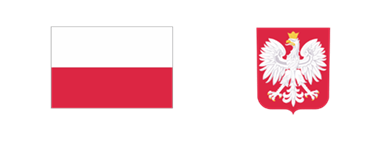 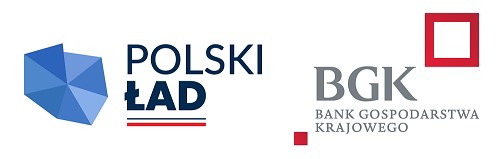 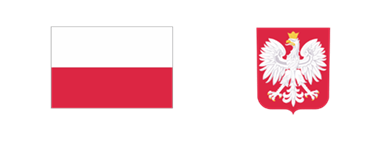 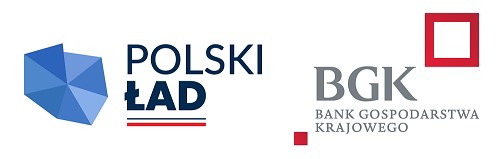 Specyfikacja Warunków Zamówienia (dalej SWZ) Dotycząca postępowania o udzielenie zamówienia klasycznego  o wartości mniejszej niż progi unijne prowadzonego  na podstawie ustawy Prawo zamówień publicznych z dnia 11 września 2019 roku  (Dz. U. z 2021 r., poz. 1129 ze zm.), zwanej w dalszej części „ustawa Pzp” lub „Pzp” p.n.: „Budowa i przebudowa dróg gminnych na terenie Gminy Stary Dzików”  w ramach Rządowego Funduszu Polski Ład  Program Inwestycji Strategicznych - edycja pierwsza Przedmiotowe postępowanie prowadzone jest przy użyciu środków komunikacji elektronicznej. Składanie ofert następuje za pośrednictwem platformy zakupowej dostępnej pod adresem internetowym: https://platformazakupowa.pl/pn/starydzikow. Stary Dzików, 01.06.2022 r. Dane Zamawiającego (nazwa, numer telefonu, adres poczty elektronicznej, dane strony internetowej prowadzonego postępowania) 1.1. 	Zamawiający:  GMINA Stary Dzików ul. Kościuszki 79, 37-632 Stary Dzików,  tel. 16 631 80 50,  godziny pracy: pn.-pt. - od 7:30 do 15:30, Adres strony internetowej: www.starydzikow.pl  e-mail: urzad@starydzikow.pl  Konto: 53 9094 0006 2001 0000 0039 0007Adres strony internetowej https://platformazakupowa.pl/pn/starydzikow na której będą udostępniane zmiany i wyjaśnienia treści SWZ oraz inne dokumenty zamówienia bezpośrednio związane z postępowaniem. Tryb udzielenia zamówienia. Postępowanie jest prowadzone w trybie podstawowym. Informacja 	dotycząca 	wyboru 	najkorzystniejszej 	oferty 	z możliwością prowadzenia negocjacji. Wybór najkorzystniejszej oferty zostanie dokonany bez prowadzenia negocjacji. Wizja lokalna. Zamawiający nie przewiduje obowiązku odbycia przez Wykonawcę wizji lokalnej oraz   sprawdzenia przez Wykonawcę dokumentów niezbędnych do realizacji zamówienia dostępnych na miejscu u Zamawiającego. Oferty wariantowe. Zamawiający nie dopuszcza możliwości złożenia oferty wariantowej, o której mowa  w art. 92 ustawy Pzp  Katalogi elektroniczne. Zamawiający nie dopuszcza możliwości złożenia ofert w postaci katalogów elektronicznych oraz nie dopuszcza dołączenia katalogów elektronicznych do oferty, w sytuacji określonej  w art. 93. Umowa ramowa. Zamawiający nie przewiduje zawarcia umowy ramowej, o  której mowa w art. 311 - 315                        ustawy Pzp. Aukcja elektroniczna. Zamawiający nie przewiduje przeprowadzenia aukcji elektronicznej, o  której mowa w art. 308 ust. 1 ustawy Pzp.  Zamówienia, o których mowa w art. 214 ust. 1 pkt 7 i 8 ustawy Pzp. Zamawiający nie przewiduje udzielenia zamówienia polegającego na powtórzeniu podobnych usług lub robót budowlanych, zamówienia na dodatkowe dostawy (udzielanych na podstawie art. 214 ust. 1 pkt 7 i 8 ustawy Pzp). Rozliczenia w walutach obcych. Zamawiający nie przewiduje rozliczenia w walutach obcych. Rozliczenia pomiędzy Zamawiającym a Wykonawcą zamówienia odbywać się będą w złotych polskich. W przypadku przedkładania przez Wykonawcę dokumentów zawierających informacje podane w walucie innej niż PLN, Zamawiający w stosownych przypadkach dokona ich przeliczenia na PLN  na podstawie średniego kursu walut podanego przez NBP (Tabela A) z dnia ukazania się ogłoszenia o niniejszym postępowaniu w Biuletynie Zamówień Publicznych. Zwrot kosztów udziału w postępowaniu. Zamawiający nie przewiduje zwrotu kosztów udziału w postępowaniu.  Zaliczki na poczet udzielenia zamówienia. Zamawiający nie przewiduje udzielenia zaliczek na poczet wykonania zamówienia. Przedmiot zamówienia. Przedmiotem niniejszego zamówienia jest:  Budowa i przebudowa dróg gminnych na terenie Gminy Stary Dzików w tym: I.       Budowa dróg:  2 odcinki o łącznej długości 2,817 km1.    Budowa drogi gminnej nr 105259R Stary Dzików - do oczyszczalni w km 0+002,50 -           0+852,50  (850 mb):2.      Budowa drogi gminnej nr 105270R Nowy Dzików przez wieś w km 0+002,50 - 1+802,10 (1799,6 mb) z sięgaczem o dł. 168,1 m:II.       Przebudowa dróg: 11 odcinków o łącznej długości 9,238 km3.      Budowa drogi gminnej nr 105255R Cewków - Kąt Północny w km 0+005 - 1+414 (1409 mb):4.      Przebudowa drogi gminnej nr 105256R Cewków - Ogrody w km 0+008 - 0+988 (980 mb):5.    Przebudowa drogi gminnej nr 105253R Ułazów - Parachówka w km 0+003 - 1+123 (1120mb):6.    Przebudowa drogi gminnej nr 105253R Ułazów - Obsza etap I w km 0+000 - 0+510    (510mb):7.      Przebudowa drogi gminnej nr 105269R ul. Sobieskiego w Starym Dzikowie w km 0+003 - 0+727 (724mb):8.     Przebudowa drogi gminnej nr 105264R ul. Cieszanowskiej w Starym Dzikowie w km 0+005 - 0+236 (231mb):9.       Przebudowa drogi gminnej nr 105003R w Moszczanicy (do Kantora) w km 0+000 - 0+300 (300mb):10.   Przebudowa  drogi gminnej nr 105004R w Moszczanicy (do Pokrywki) w km 0+000 - 0+166 (166 mb):11.   Przebudowa  drogi gminnej nr 105259R Stary Dzików - ul Szafera w km 0+002,50 - 0+452,50 (450 mb):12.    Przebudowa drogi gminnej nr 105267R Stary Dzików - ul Kopernika i sięgacz (748 mb):13. Przebudowa drogi gminnej nr 105263R Nowy Dzików - Ułazów w km 0+000 - 2+600 (2600 mb):12.1.1. Zakres robót obejmuje m.in.: I.  Budowa dróg:  2 odcinki o łącznej długości 2,817 km1. Budowa drogi gminnej nr 105259R Stary Dzików - do oczyszczalni w km 0+002,50   0+852,50 (850 mb):     Budowa nowej drogi gminnej klasy D o nawierzchni bitumicznej o szer. 3,50 m z mijankami i zjazdami publicznymi. Na całej długości z pominięciem mijanek - pobocza umocnione kruszywem na szer. 2 x 0,75 m o pełnej konstrukcji podbudowy. Odwodnienie: rowy przydrożne otwarte i przepust pod koroną drogi.Zakres robót:- przepust pod koroną drogi o śr. 60 cm:  9 mb,- roboty ziemne –  zdjęcie humusu: 4950 m2, wykonanie nasypu: 1237,5 m2,- podbudowa:  dolna w-wa – stabilizacja cementem Rm=2,5 MPa wykonana „w korycie”, górna 
w-wa - z mieszanki kruszywa łamanego stabilizowanego mechanicznie: 4787,5 m2,- nawierzchnia bitumiczna dla KR2:  w-wa wiążąca gr. 5 cm  z AC16W , w-wa ścieralna gr. 4 cm  z AC11S: 3558,2 m2,- budowa kanału technologicznego: 662 mb,- ulepszenie poboczy kruszywem: 1229,3 m2 oraz uformowanie pozostałej gruntowej części pobocza: 1804 mb,- zjazdy indywidualne: 19 szt,- oznakowanie pionowe: 6 szt.2. Budowa drogi gminnej nr 105270R Nowy Dzików przez wieś w km 0+002,50 - 1+802,10 (1799,6 mb) z sięgaczem o dł. 168,1 m:Budowa drogi gminnej klasy D o nawierzchni bitumicznej o szer. 5,00 m oraz zjazdów  publicznych z wykorzystaniem istniejącego utwardzenia drogi. Zakres robót:- wykonanie poszerzeń istniejącej podbudowy: dolna w-wa – stabilizacja cementem Rm=2,5 MPa „z betoniarki”, górna w-wa - z mieszanki kruszywa łamanego stabilizowanego mechanicznie -  3126,5 m2,- nawierzchnia bitumiczna dla KR2:  w-wa wiążąca gr. 5 cm  z AC16W (na poszerzeniach), w-wa profilowa o gr. śred. 2,5 cm  (na istn. nawierzchni bitumicznej), w-wa ścieralna gr. 4 cm  z AC11S: 10592 m2,- budowa kanału technologicznego: 1838 mb,- ulepszenie poboczy kruszywem: 1180,3 m2 oraz uformowanie pozostałej gruntowej części pobocza: 3934,2 mb,- zjazdy indywidualne: 57 szt,- stalowe bariery energochłonne: 78 mb (2 odcinki)- oznakowanie pionowe: 4 szt.II. Przebudowa dróg: 11 odcinków o łącznej długości 9,238 km3. Budowa drogi gminnej nr 105255R Cewków - Kąt Północny w km 0+005 - 1+414 (1409 mb):Budowa drogi gminnej klasy D o nawierzchni bitumicznej o szer. 5,00 m oraz zjazdów  publicznych z wykorzystaniem istniejącego utwardzenia drogi. Zakres robót:- wykonanie poszerzeń istniejącej podbudowy: dolna w-wa – stabilizacja cementem Rm=2,5 MPa „z betoniarki”, górna w-wa - z mieszanki kruszywa łamanego stabilizowanego mechanicznie -  1153 m2,- nawierzchnia bitumiczna dla KR2:  w-wa wiążąca gr. 4 cm  z AC16W (na poszerzeniach), w-wa profilowa o gr. śred. 2,5 cm  (na istn. nawierzchni bitumicznej), w-wa ścieralna gr. 4 cm  z AC11S: 7256 m2 (w-wa ścieralna),- budowa kanału technologicznego: 1480 mb,- ulepszenie poboczy kruszywem: 846,6 m2 oraz uformowanie pozostałej gruntowej części pobocza: 2822 mb,- oznakowanie pionowe: 6 szt.4. Przebudowa drogi gminnej nr 105256R Cewków - Ogrody w km 0+008 - 0+988 (980 mb):Przebudowa drogi gminnej klasy D: poszerzenie podbudowy do 5,00 m, wykonanie nawierzchni bitumicznej o szer. 3,50 m z poszerzeniami na łukach i zjazdami  publicznymi, przebudowa odwodnienia pasa drogowego. Zakres robót:- wykonanie poszerzeń istniejącej podbudowy: dolna w-wa – stabilizacja cementem Rm=2,5 MPa „z betoniarki”, górna w-wa - z mieszanki kruszywa łamanego stabilizowanego mechanicznie -  1596 m2,- nawierzchnia bitumiczna dla KR2:  w-wa profilowa o gr. śred. 3,0 cm  (na istn. nawierzchni bitumicznej i części poszerzeń pod w-wę ścieralną), w-wa ścieralna gr. 4 cm  z AC11S na drodze i zjazdach publicznych: 4026 m2 (w-wa ścieralna),- budowa kanału technologicznego: 994 mb,- ulepszenie poboczy kruszywem: 1364 m2 oraz uformowanie pozostałej gruntowej części pobocza: 1818 mb,- zjazdy indywidualne: 24 szt,- stalowe bariery energochłonne: 90 mb (4 odcinki),- odmulenie rowów: 1000 mb,- remont przepustów pod koroną drogi (uszczelnienie styków rur, dobudowa skrajnych rur, przebudowa murków czołowych): 4 szt.- oznakowanie pionowe: 2 szt.5. Przebudowa drogi gminnej nr 105253R Ułazów - Parachówka w km 0+003 - 1+123  (1120mb):Przebudowa drogi gminnej klasy D: poszerzenie podbudowy do 5,00 m, wykonanie nawierzchni bitumicznej o szer. 3,50 m z poszerzeniami na łukach i zjazdami  publicznymi, przebudowa odwodnienia pasa drogowego. Zakres robót:- wykonanie poszerzeń istniejącej podbudowy: dolna w-wa – stabilizacja cementem Rm=2,5 MPa „z betoniarki”, górna w-wa - z mieszanki kruszywa łamanego stabilizowanego mechanicznie -  2835 m2,- nawierzchnia bitumiczna dla KR2:  w-wa profilowa o gr. śred. 2,0 cm  (na istn. nawierzchni bitumicznej), w-wa wiążąca gr. 5 cm (na części poszerzeń pod w-wę ścieralną), w-wa ścieralna gr. 4 cm  z AC11S na drodze i zjazdach publicznych: 4165 m2 (w-wa ścieralna),- budowa kanału technologicznego: 1103 mb,- ulepszenie poboczy kruszywem: 1687 m2 oraz uformowanie pozostałej gruntowej części pobocza: 2249 mb,- zjazdy indywidualne: 22 szt,- stalowe bariery energochłonne: 200 mb (4 odcinki),- odmulenie rowów: 800 mb,- remont przepustów pod koroną drogi (uszczelnienie styków rur, dobudowa skrajnych rur, przebudowa murków czołowych): 4 szt.- oznakowanie pionowe: 2 szt.6. Przebudowa drogi gminnej nr 105253R Ułazów - Obsza etap I w km 0+000 - 0+510 (510mb):Przebudowa drogi gminnej klasy D: poszerzenie podbudowy do 5,00 m, wykonanie nawierzchni bitumicznej o szer. 3,50 m z poszerzeniami na łukach i zjazdami  publicznymi, przebudowa odwodnienia pasa drogowego. Zakres robót:- wykonanie poszerzeń istniejącej podbudowy: dolna w-wa – stabilizacja cementem Rm=2,5 MPa „z betoniarki”, górna w-wa - z mieszanki kruszywa łamanego stabilizowanego mechanicznie -  1319,4 m2,- nawierzchnia bitumiczna dla KR2:  w-wa profilowa o gr. śred. 3,0 cm  (na istn. nawierzchni bitumicznej), w-wa wiążąca gr. 5 cm (na części poszerzeń pod w-wę ścieralną), w-wa ścieralna gr. 4 cm  z AC11S na drodze i zjazdach publicznych: 2759m2 (w-wa ścieralna),- budowa kanału technologicznego: 500 mb,- ulepszenie poboczy kruszywem: 314,4 m2 oraz uformowanie pozostałej gruntowej części pobocza: 1048 mb,- zjazdy indywidualne: 2 szt,- odmulenie rowów: 960 mb,- przebudowa przepustu pod koroną drogi o śr. 60 cm: 12 mb,- remont przepustów pod koroną drogi (uszczelnienie styków rur, dobudowa skrajnych rur, przebudowa murków czołowych): 2 szt.- oznakowanie pionowe: 2 szt.7. Przebudowa drogi gminnej nr 105269R ul. Sobieskiego w Starym Dzikowie w km 0+003 - 0+727 (724mb):Przebudowa drogi gminnej klasy D: poszerzenie podbudowy do 5,00 m, wykonanie nawierzchni bitumicznej o szer. 3,50 m z poszerzeniami na łukach i zjazdami  publicznymi, przebudowa odwodnienia pasa drogowego. Zakres robót:-  wykonanie poszerzeń istniejącej podbudowy: dolna w-wa – stabilizacja cementem Rm=2,5 MPa „w korycie”: 976 m2, dolna w-wa – stabilizacja cementem Rm=2,5 MPa „z betoniarki”: 1115 m2, górna w-wa - z mieszanki kruszywa łamanego stab. mech. -  2091 m2,- nawierzchnia bitumiczna dla KR2:  w-wa profilowa o gr. śred. 3,0 cm  (na istn. nawierzchni bitumicznej), w-wa wiążąca gr. 5 cm (na części poszerzeń pod w-wę ścieralną), w-wa ścieralna gr. 4 cm  z AC11S na drodze i zjazdach publicznych: 2789m2 (w-wa ścieralna),- budowa kanału technologicznego: 668 mb,- ulepszenie poboczy kruszywem: 1087,5 m2 oraz uformowanie pozostałej gruntowej części pobocza: 1450 mb,- zjazdy indywidualne: 32 szt,- odmulenie rowów: 700 mb,- przebudowa przepustu pod koroną drogi o śr. 60 cm: 12 mb,- oznakowanie pionowe: 1 szt.8. Przebudowa drogi gminnej nr 105264R ul. Cieszanowskiej w Starym Dzikowie w km 0+005 - 0+236 (231mb):Przebudowa drogi gminnej klasy D: poszerzenie podbudowy do 5,30 m, wykonanie nawierzchni bitumicznej o szer. 5,00 m ze zjazdami  publicznymi, budowa chodnika dla pieszych po jednej stronie,  przebudowa odwodnienia pasa drogowego. Zakres robót:- wykonanie poszerzeń istniejącej podbudowy: dolna w-wa – stabilizacja cementem Rm=2,5 MPa „z betoniarki”, górna w-wa - z mieszanki kruszywa łamanego stabilizowanego mechanicznie -  63 m2,- nawierzchnia bitumiczna dla KR2:  w-wa profilowa o gr. śred. 3,0 cm  (na istn. nawierzchni bitumicznej), w-wa wiążąca gr. 5 cm (na części poszerzeń pod w-wę ścieralną), w-wa ścieralna gr. 4 cm  z AC11S na drodze i zjazdach publicznych: 1397 m2 (w-wa ścieralna),- budowa chodnika dla pieszych szer. 2,00 m przy krawędzi jezdni, podbudowa z gruntu stabilizowanego cementem Rm=2,5 MPa "z betoniarki", nawierzchnia z kostki betonowej : 217 mb,- budowa kanału technologicznego: 246 mb,- zjazdy indywidualne: 4 szt,- odmulenie rowów: 277 mb,- przebudowa przepustu pod koroną drogi o śr. 60 cm: 12 mb,- rów kryty z rur o śr. 40 cm: 30 mb,- oznakowanie pionowe: 10 szt.9. Przebudowa drogi gminnej nr 105003R w Moszczanicy (do Kantora) w km 0+000 - 0+300 (300mb):Przebudowa drogi gminnej klasy D: poszerzenie podbudowy do 5,00 m, wykonanie nawierzchni bitumicznej o szer. 3,50 m ze zjazdem publicznym, przebudowa odwodnienia pasa drogowego. Zakres robót:- wykonanie poszerzeń istniejącej podbudowy:  dolna w-wa – stabilizacja cementem Rm=2,5 MPa „z betoniarki”,  górna w-wa - z mieszanki kruszywa łamanego stab. mech. -  814 m2,- nawierzchnia bitumiczna dla KR2:  w-wa profilowa o gr. śred. 3,0 cm  (na istn. nawierzchni bitumicznej), w-wa wiążąca gr. 5 cm (na części poszerzeń pod w-wę ścieralną), w-wa ścieralna gr. 4 cm  z AC11S na drodze i zjazdach publicznych: 1131,6 m2 (w-wa ścieralna),- budowa kanału technologicznego: 243 mb,- ulepszenie poboczy kruszywem: 382,5 m2 oraz uformowanie pozostałej gruntowej części pobocza: 600 mb,- zjazdy indywidualne: 18 szt,- odmulenie rowów: 700 mb,- przebudowa przepustu pod koroną drogi o śr. 60 cm: 6 mb,- oznakowanie pionowe: 1 szt.10. Przebudowa  drogi gminnej nr 105004R w Moszczanicy (do Pokrywki) w km 0+000 - 0+166 (166 mb):Przebudowa drogi gminnej klasy D: poszerzenie podbudowy do 5,00 m, wykonanie nawierzchni bitumicznej o szer. 3,50 m, przebudowa odwodnienia pasa drogowego. Zakres robót:-  wykonanie poszerzeń istniejącej podbudowy:  dolna w-wa – stabilizacja cementem Rm=2,5   MPa „z betoniarki”,  górna w-wa - z mieszanki kruszywa łamanego stab. mech. -  265 m2,- nawierzchnia bitumiczna dla KR2:  w-wa profilowo-wiążąca gr. 5 cm, w-wa ścieralna gr. 4 cm  z AC11S na drodze i zjazdach publicznych: 634 m2 (w-wa ścieralna),- budowa kanału technologicznego: 125 mb,- ulepszenie poboczy kruszywem: 253,5 m2 oraz uformowanie pozostałej gruntowej części pobocza: 338 mb,- zjazdy indywidualne: 5 szt,- odmulenie rowów: 300 mb,- oznakowanie pionowe: 1 szt.11. Przebudowa  drogi gminnej nr 105259R Stary Dzików - ul Szafera w km 0+002,50 - 0+452,50 (450 mb):Przebudowa drogi gminnej klasy D: poszerzenie podbudowy do 5,00 m, wykonanie nawierzchni bitumicznej o szer. 3,50 m, przebudowa odwodnienia pasa drogowego. Zakres robót:- wykonanie poszerzeń istniejącej podbudowy: dolna w-wa – stabilizacja cementem Rm=2,5 MPa „w korycie”: 680,4 m2, dolna w-wa – stabilizacja cementem Rm=2,5 MPa „z betoniarki”: 996,2 m2, górna w-wa - z mieszanki kruszywa łamanego stab. mech. -  1676,6 m2,- nawierzchnia bitumiczna dla KR2:  w-wa profilowo-wiążąca gr. 2 cm na istn. nawierzchni bitumicznej i 4 cm na podbudowie z kruszywa, w-wa ścieralna gr. 4 cm  z AC11S na drodze i zjazdach publicznych: 1838 m2 (w-wa ścieralna),- budowa kanału technologicznego: 502 mb,- ulepszenie poboczy kruszywem: 491,3 m2 oraz uformowanie pozostałej gruntowej części pobocza: 655 mb,- zjazdy indywidualne: 13 szt,- odmulenie rowów: 360 mb,- oznakowanie pionowe: 2 szt.12. Przebudowa drogi gminnej nr 105267R Stary Dzików - ul Kopernika i sięgacz (748 mb):Przebudowa drogi gminnej klasy D: wykonanie nawierzchni bitumicznej o szer. 5,00 m ze zjazdami  publicznymi, budowa sięgacza do ul. Kopernika. Zakres robót:- sięgacz - podbudowa: dolna w-wa – stabilizacja cementem Rm=2,5 MPa „ w korycie”: 231,1 m2, stabilizacja cementem Rm=2,5 MPa „z betoniarki”: 179 m2 , górna w-wa - z mieszanki kruszywa łamanego stabilizowanego mechanicznie -  405,1 m2,- nawierzchnia bitumiczna dla KR2:  w-wa profilowa o gr. śred. 3,0 cm  (na istn. nawierzchni bitumicznej), w-wa wiążąca gr. 5 cm (na części poszerzeń pod w-wę ścieralną), w-wa ścieralna gr. 4 cm  z AC11S na drodze i zjazdach publicznych: 3469,5 m2 (w-wa ścieralna),- budowa kanału technologicznego: 551 mb,- zjazdy indywidualne: 13 szt,- uzupełnienie i uformowanie poboczy gruntowych: 1340 mb,- remont przepustu pod korona drogi o śr. 80 cm: 1 szt.,- remont studzienek ściekowych (wymiana osadnika): 3szt,- oznakowanie pionowe: 12 szt.13. Przebudowa drogi gminnej nr 105263R Nowy Dzików - Ułazów w km 0+000 - 2+600 (2600 mb):Przebudowa drogi gminnej klasy D: wykonanie nawierzchni bitumicznej o szer. 5,00 m ze zjazdami  publicznymi, budowa sięgacza do ul. Kopernika. Zakres robót:- wymiana gruntu podłoża w miejscach wystąpienia wysadzin na powierzchni 200 m2:   wymiana podłoża na grunt G1 - w-wa o gr. 50 cm, dolna w-wa podbudowy – stabilizacja  cementem Rm=2,5 MPa „z betoniarki” gr. 25 cm, górna w-wa - z mieszanki kruszywa łamanego stabilizowanego mechanicznie gr. 8 cm, podbudowa z betonu asfaltowego AC22P gr. 8 cm- nawierzchnia bitumiczna dla KR2:  w-wa profilowa o gr. śred. 2,0 cm  (na istn. nawierzchni bitumicznej), w-wa ścieralna gr. 4 cm  z AC11S na drodze i zjazdach publicznych: 3469,5 m2 (w-wa ścieralna),- budowa kanału technologicznego: 2585 mb,- zjazdy indywidualne: 8 szt,- odmulenie rowów: 5200 mb,- uzupełnienie i uformowanie poboczy gruntowych: 5230 mb,- oznakowanie pionowe: 1 szt.12.2. Szczegółowy zakres zamówienia został określony w załączniku nr 8 do SWZ oraz załączniku nr 8A do SWZ. Pozostałe warunki dotyczące realizacji zamówienia określone zostały w projektowanych postanowieniach umowy - załącznik nr 7 do SWZ. 12.3. Wymagania (obowiązki) stawiane Wykonawcy, opisane zostały w projektowanych postanowieniach umowy stanowiących - załącznik nr 7 do SWZ.  12.4. Nazwy i kody dotyczące przedmiotu zamówienia określone we Wspólnym Słowniku Zamówień Publicznych (CPV): BRANŻA DROGOWA 45233120-6 - Roboty w zakresie budowy dróg, 45233141-9- Roboty przygotowawcze, 45233220-7 - Roboty w zakresie nawierzchni dróg, 45233222-1- Roboty budowlane w zakresie układania chodników i asfaltowania, 12.5 Podział zamówienia na części. Zamawiający nie dopuszcza możliwość składania ofert częściowych i nie dokonuje podziału      zamówienia na części. Uzasadnienie braku podziału na części: Wartość zamówienia jest niższa od tzw. progów unijnych, które zobowiązują do implementacji dyrektyw UE. Dyrektywa 2014/24/UE w treści motywu 78 wskazuje, że aby zwiększyć konkurencję, instytucje zamawiające należy w szczególności zachęcać do dzielenia dużych zamówień na części. Przedmiotowe zamówienie nie jest dużym zamówieniem w rozumieniu motywu 78 powołanej dyrektywy UE (dyrektywy stosuje się od tzw. progów UE, a dyrektywa posługuje się pojęciem dużego zamówienia na gruncie zamówień podlegających dyrektywie - a więc zamówienia o wartości znacznie przewyższającej tzw. progi UE). Zamówienie nie zostało podzielone na części z następujących względów:  przedmiotem zamówienia jest wykonanie robót funkcjonalnie ze sobą związanych. Rozdzielenie robót groziłoby niedającymi się wyeliminować problemami organizacyjnymi związanymi z odpowiedzialnością za poszczególne elementy robót wykonywanych przez różnych Wykonawców, przy tego typu robotach (równoległe wykonywanie prac z różnych branż) nie ma możliwości jednoznacznego określenia zasad odpowiedzialności za jeden teren budowy (przekazany byłby równolegle wielu Wykonawcom). Nie jest także możliwe rozgraniczenie odpowiedzialności wielu kierowników robót, przy tego typu robotach wykonywanych przez różnych Wykonawców niemożliwe byłoby jednoznaczne określenie zasad odpowiedzialności OC (np. w razie jednoczesnego wykonywania robót przez wielu Wykonawców utrudnione byłoby ustalenie podmiotu odpowiedzialnego za szkody objęte polisą OC, przy tego typu robotach wykonywanych przez różnych Wykonawców opóźnienie jednego  z wykonawców wpłynęłoby negatywnie na terminowość wykonania innych elementów inwestycji – zależnych od terminowego wykonania prac przez innego Wykonawcę, Wykonawcy powielaliby koszty pośrednie prac, co wpływałoby na koszty inwestycji.  W każdej z ofert częściowych Wykonawca musiałby założyć odrębną wycenę użycia tego samego rodzaju sprzętu, w sytuacji, w której składając jedną ofertę, użycie sprzętu wyceniłby jednokrotnie. W dokumentacji projektowej wskazane są rozwiązania wymagające użycia wielorodzajowego sprzętu budowlanego, każdy z Wykonawców w cenę wliczyłby odrębne koszty polisy OC, co zwiększyłoby poziom wydatków Zamawiającego,  reasumując, Zamawiający nie dokonał podziału zamówienia na części ze względu na to,  że podział taki groziłby nadmiernymi trudnościami technicznymi oraz nadmiernymi kosztami wykonania zamówienia. Potrzeba skoordynowania działań różnych wykonawców realizujących poszczególne części zamówienia mogłaby poważnie zagrozić właściwemu wykonaniu zamówienia. Niedokonanie podziału zamówienia podyktowane jest zatem względami technicznymi, organizacyjnym oraz charakterem przedmiotu zamówienia. Zastosowany ewentualnie podział zamówienia na części nie zwiększyłby konkurencyjności  w sektorze małych i średnich przedsiębiorstw – zakres zamówienia jest zakresem typowym, umożliwiającym złożenie oferty wykonawcom z grupy małych lub średnich przedsiębiorstw. Zgodnie z treścią motywu 78 dyrektywy, Instytucja zamawiająca powinna mieć obowiązek rozważenia celowości podziału zamówień na części, jednocześnie zachowując swobodę autonomicznego podejmowania decyzji na każdej podstawie, jaką uzna za stosowną,  nie podlegając nadzorowi administracyjnemu ani sądowemu.  12.6. Wykonawca zobowiązany jest ująć w cenie ofert następujące czynności:  opracowanie dokumentacji projektowej na podstawie PFU oraz uzyskanie pozwolenia na budowę lub zgłoszenia robót budowlanych,opracowanie planu BIOZ (jeżeli dotyczy), wytyczenie geodezyjne robót przed rozpoczęciem robót,  sporządzenie dokumentacji geodezyjnej powykonawczej,  uzyskanie wszelkich opinii, pozwoleń i/lub zgód, w tym wydawanych przez organy administracyjne niezbędnych dla należytego wykonywania robót, a także dla należytego użytkowania sieci przez Zamawiającego, w tym pozwoleń związanych  z funkcjonowaniem i obsługą terenu budowy, terenu sąsiadującego i innych terenów, które w jakikolwiek sposób mogą wpłynąć na należyte wykonanie robót. Powyższe dotyczy również wszelkich niezbędnych uzgodnień z organami administracji,  w szczególności uzgodnień dotyczących zajęcia pasów drogowych oraz dotyczących sposobu organizacji ruchu. Obowiązkiem Wykonawcy jest też uzyskanie w imieniu Zamawiającego prawomocnego pozwolenia na użytkowanie (jeżeli będzie wymagane).  Do obowiązków Wykonawcy należy również poniesienie wszelkich kosztów związanych  z uzyskaniem pozwoleń/zgód i dokonaniem uzgodnień.  Do pozwoleń, uzgodnień i kosztów, o których mowa powyżej, należy zaliczyć  w szczególności:  opracowanie projektu organizacji ruchu zapewniającego należyte wykonywanie robót, uzgodnienie organizacji ruchu z właściwym organem oraz wykonanie wszelkich niezbędnych czynności związanych z zapewnieniem czasowej organizacji ruchu na czas wykonywania robót; w przypadku konieczności dokonania aktualizacji i zmian w projekcie czasowej organizacji ruchu (jeżeli dotyczy), opracowanie projektu zamiennego i jego zastosowanie (jeżeli istnieje taka konieczność), uzyskanie zgody na dojazd ciężkim sprzętem (jeżeli dotyczy), opracowanie projektu zamiennego i jego zastosowanie (jeżeli istnieje taka konieczność), uzyskanie zgody na dojazd ciężkim sprzętem poniesienie kosztów wycinki drzew oraz krzaków, uzgodnienie warunków zabezpieczenia znaków geodezyjnych (jeżeli istnieje taka konieczność), zgłoszenie zniszczenia lub uszkodzenia znaków geodezyjnych do właściwego organu; w przypadku uszkodzenia lub zniszczenia osnowy geodezyjnej w trakcie wykonywania umowy, Wykonawca zleci na własny koszt wznowienie (odtworzenie) punktów geodezyjnych (jeżeli istnieje taka konieczność), utrzymanie w należytym stanie terenu budowy oraz wywóz nieczystości itp., aktualizacja i przedłużenie wszelkich niezbędnych do prawidłowego wykonania umowy uzgodnień z właścicielami sieci oraz organami administracji publicznej  i z Zamawiającym,  zgłaszanie w formie pisemnej Zamawiającemu oraz Inspektorowi nadzoru inwestorskiego konieczności wykonywania robót zamiennych/ robót dodatkowych (w rozumieniu art. 455 ust. 1 pkt 3 ustawy Pzp).  W zgłoszeniu konieczności wykonania robót zamiennych Wykonawca obowiązany jest  do szczegółowego opisania tych robót oraz przyczyn uzasadniających konieczność ich wykonania. Wykonawca może przystąpić i jest obowiązany do wykonywania robót zamiennych wyłącznie po wyrażeniu przez Zamawiającego zgody na takie roboty. Zgoda Zamawiającego oraz Inspektora Nadzoru Inwestorskiego na wykonanie robót zamiennych nie zwalnia Wykonawcy z odpowiedzialności za należyte wykonanie umowy. Roboty zamienne Wykonawca wykonuje w ramach wynagrodzenia, o którym mowa w Umowie  i z tytułu ich wykonywania Wykonawcy nie przysługuje jakiekolwiek dodatkowe wynagrodzenie.  W zgłoszeniu konieczności wykonania robót dodatkowych (w rozumieniu art. 455 ust. 1 pkt 3 ustawy Pzp) Wykonawca obowiązany jest do szczegółowego opisania tych robót oraz przyczyn uzasadniających konieczność ich wykonania. Wykonawca może przystąpić i jest obowiązany do wykonywania takich robót wyłącznie po wyrażeniu przez Zamawiającego zgody na takie roboty. Zgoda Zamawiającego na wykonanie robót nie zwalnia Wykonawcy z odpowiedzialności za należyte wykonanie umowy. Z tytułu wykonania robót, o których mowa w art. 455 ust. 1 pkt 3 ustawy Pzp dodatkowe wynagrodzenie wykonawcy nastąpi  w oparciu o ceny jednostkowe robót zawarte w kosztorysie stanowiącym do umowy lub  w przypadku braku takiej ceny na podstawie kosztorysu opracowanego na bazie nośników cen na podstawie których sporządzono kosztorys: stawka roboczogodziny: … zł/r-g, koszty ogólne (pośrednie): … % (od R+S), koszty zakupu materiałów: … (do M), zysk: …  (do R+S+KOR+KOS), podatek VAT: … oraz udokumentowanych cen materiałów nie wyższych niż średnie ceny materiałów dla województwa podkarpackiego opublikowane  w Wydawnictwie Sekocenbud lub Orgbud lub Wacetob (wybór wydawnictwa należy  do Zamawiającego) dla kwartału, w którym wykonywane były roboty. W przypadku braku powyższych danych ceny uzgodnione zostaną przez strony umowy, Zamawiający zastrzega sobie prawo zmiany zakresu zamówienia poprzez jego zmniejszenie, przez złożenie jednostronnego oświadczenia, przy czym Zamawiający gwarantuje realizację przedmiotu zamówienia na poziomie nie niższym niż 80 % wielkości przedmiotu umowy. W przypadku skorzystania przez Zamawiającego z uprawnienia,  o którym mowa w zdaniu poprzedzającym, Wykonawcy będzie przysługiwało wynagrodzenie należne mu wyłącznie z tytułu wykonanej części przedmiotu zamówienia  w zmniejszonym zakresie. Z powyższego Strony sporządzą protokół różnicowy, określający zakres rzeczowy oraz wysokość zmniejszenia wynagrodzenia, zgłaszanie robót zanikających lub ulegających zakryciu (w tym zgłaszania w dzienniku budowy, jeśli jest prowadzony lub prowadzenie wynika z postanowień projektowanych postanowień umownych) zgłoszenia inspektorowi,  usuwanie wszystkich zanieczyszczeń lub uszkodzeń dróg powstałych w związku                        z wykonywaniem robót oraz bieżące utrzymywanie ich w czystości, wykonanie na własny koszt wszystkich niezbędnych badań, testów i prób oraz wykonanie prób szczelności sieci umożliwiających należyte wykonanie umowy i użytkowanie Przedmiotu Umowy,  umożliwienie przedstawicielom Zamawiającego wglądu w roboty, a w szczególności wstępu na teren budowy, dokonywanie oględzin wykonywanych robót, dokonywanie oględzin materiałów i instalacji dostarczanych na teren budowy, uczestniczenie przy próbach, itp.,  uzyskanie na podstawie udzielonego pełnomocnictwa od Zamawiającego wymaganych zaświadczeń właściwych organów warunkujących możliwość instalacji przyłączy do sieci zewnętrznych i ich eksploatacji,  przywrócenie terenu budowy, terenów sąsiadujących lub innych terenów, zgodnie  z warunkami narzuconymi przez zarządcę drogi i/lub właściciela/władającego terenem,  a w przypadku braku takich warunków, do stanu nie gorszego niż istniejący w dniu ich przejęcia oraz naprawa ewentualnych szkód wyrządzonych na tych terenach, spowodowanych realizacją robót. W przypadku niezastosowania się do powyższego Zamawiający ma prawo obciążyć Wykonawcę kosztami za przywrócenie powyższych terenów do należytego stanu oraz kosztami poniesionymi na naprawienie szkód spowodowanych realizacją robót,  ł)  wykonanie prób wynikających z warunków technicznych wykonania i odbioru robót, oraz uzyskanie pozytywnych wyników badań przez niezależną, uprawnioną jednostkę na każde żądanie Zamawiającego,  utrzymanie w czasie realizacji robót terenu budowy i terenów sąsiadujących,  z dążeniem do minimalizacji przeszkód komunikacyjnych, bieżące usuwanie zbędnych materiałów, odpadów i śmieci. Wykonawca musi posiadać dokumenty potwierdzające przyjęcie odpadów przez składowiska i dokonanie stosownych opłat,  wykonywanie w ramach przedmiotu umowy, jeżeli będą konieczne, zaleceń pokontrolnych instytucji państwowych, zapewnienie dostępu do zaplecza sanitarnego, w tym rozprowadzenie po terenie budowy  i konserwacja instalacji sanitarnych oraz dostępu do instalacji elektrycznych stosownie  do potrzeb swoich i Podwykonawców,  dokonanie rozliczenia z dostawcami mediów kosztów powyższych usług  we własnym zakresie,  Wykonawca robót budowlanych jest zobowiązany - własnym kosztem i staraniem - aby wszystkie pozostałe po procesie budowy materiały zostały przetworzone, unieszkodliwione i/lub zmagazynowane w sposób „przyjazny środowisku” co oznacza że Wykonawca jest zobowiązany postępować zgodnie z ustawą z dnia 14 grudnia 2012 r. o odpadach (t. j. Dz.U. z 2021 r., poz. 779 z późn. zm.). Wykonawca zobowiązany jest udokumentować Zamawiającemu sposób gospodarowania tymi odpadami, wykonanie dokumentacji odbiorowej, w tym dokumentacji powykonawczej, przeprowadzenie badań koniecznych do oceny jakości robót oraz innych dokumentów przewidzianych przepisami ustawy Prawo Budowlane i innych przepisów szczegółowych. 12.7. Wykonanie robót budowlanych:  do wykonania części zamówienia, obejmujących roboty budowlane Wykonawca zobowiązany jest użyć materiałów gwarantujących odpowiednią jakość, o parametrach technicznych i jakościowych odpowiadających właściwościom materiałów przyjętych  w dokumentacji;  Wykonawca odpowiedzialny jest za jakość zastosowanych materiałów, za ich zgodność  z dokumentacją, Wykonawca może zastosować materiały i urządzenia równoważne  o parametrach techniczno - użytkowych odpowiadających co najmniej parametrom materiałów i urządzeń zaproponowanych w dokumentacji; Zamawiający dopuszcza oferowanie rozwiązań równoważnych. Pod pojęciem równoważności należy rozumieć, iż zagwarantują one realizację zamówienia opisem przedmiotu zamówienia oraz zapewnią uzyskanie parametrów technicznych nie gorszych lub lepszych od założonych w w/w dokumentacji; brak złożenia wraz z ofertą wykazu rozwiązań równoważnych z oświadczeniem Wykonawcy oznacza, że podczas realizowania inwestycji zastosuje materiały  i urządzenia zawarte w opisie przedmiotu zamówienia;  Wykonawca, który powołuje się na rozwiązania równoważne opisanymi przez Zamawiającego, jest zobowiązany wykazać, że proponowane przez niego dostawy, usługi lub roboty budowlane spełniają wymagania określone przez Zamawiającego; Zamawiający dopuszcza zaoferowanie rozwiązań równoważnych pod względem:  charakteru użytkowego (tożsamość zastosowania i funkcji), parametrów dotyczących bezpieczeństwa użytkowania, rozwiązań materiałowych, wymogów dotyczących dopuszczenia do obrotu i stosowania w budownictwie, gwarantujących realizację robót i uzyskanie parametrów technicznych nie gorszych lub lepszych od założonych w w/w dokumentach przetargowych. Wykonawca, który powołuje się na rozwiązania równoważne opisywanym przez Zamawiającego, zobowiązany jest wykazać w ofercie, że oferowane przez niego materiały i rozwiązania spełniają wymagania określone przez Zamawiającego, innych informacji potwierdzających równoważność proponowanych urządzeń lub rozwiązań; Wykonawca dobierając inne materiały oraz rozwiązania równoważne do zaproponowanych przez Zamawiającego, bierze na siebie odpowiedzialność za prawidłowe funkcjonowanie przedmiotu umowy. Wykonawca jest odpowiedzialny za jakość zastosowanych materiałów, za montaż i uruchomienie oraz ich zgodność z dokumentacją projektową oraz wymaganiami specyfikacji technicznej; materiały muszą być użyte z asortymentu bieżąco produkowanego i odpowiadać normom  i przepisom. Zastosowane materiały muszą posiadać stosowne atesty, aprobaty, deklarację zgodności lub certyfikat właściwości użytkowych, znaki bezpieczeństwa - wymagane obowiązującymi przepisami; zastosowane materiały muszą posiadać atesty bezpieczeństwa, higieniczne  i aprobatę techniczną oraz dopuszczenie do stosowania na terenie Polski.  Do wykonania zamówienia Wykonawca zobowiązany jest użyć materiałów nowych, gwarantujących najwyższą jakość o parametrach technicznych i jakościowych  nie gorszych niż określone w opisie przedmiotu zamówienia do SWZ odpowiadającym wymaganiom polskiej normy przenoszących normy europejskie lub normy innych państw członkowskich Europejskiego Obszaru Gospodarczego, przenoszących te normy; Wykonawca zobowiązany jest do naprawienia szkód w środowisku, będących następstwem jego działań, a wynikłych przy realizacji przedmiotu zamówienia. W szczególności zobowiązany jest do podjęcia działań przewidzianych przepisami ustawy z dnia 13 kwietnia 2007 r. o zapobieganiu i szkodom w środowisku i ich naprawie. W razie skierowania przez osoby trzecie roszczeń przeciwko Zamawiającemu, będących następstwem działań Wykonawcy, Wykonawca zobowiązuje się zaspokoić te roszczenia; Wykonawca ma obowiązek posiadać w stosunku do użytych materiałów  i urządzeń dokumenty potwierdzające pozwolenie na zastosowanie/wbudowanie (atesty, certyfikaty, aprobaty techniczne, świadectwa jakości); Wykonawca wykona i przygotuje oraz złoży w formie spiętej wszelkie dokumenty za wykonany przedmiot zamówienia, a zwłaszcza:  a) protokoły z badania materiałów i urządzeń, dokumenty potwierdzające jakość materiałów i urządzeń użytych do wykonania przedmiotu zamówienia,  inne dokumenty zgromadzone w trakcie wykonywania przedmiotu zamówienia,  a odnoszące się do jego realizacji, zwłaszcza rysunki ze zmianami naniesionymi  w trakcie realizacji zadania. Wykonawca zobowiązuje się przedłożyć Zamawiającemu komplet dokumentacji powykonawczej (w formie dokumentowej /w trzech kopiach/ chronologicznie usystematyzowanej oraz elektronicznej na przenośnym nośniku danych) Dokumentacja powykonawcza – zatwierdzona przez nadzór inwestorski stosowną adnotacją - powinna zawierać: spis treści wszystkich załączonych dokumentów, protokołów, deklaracji zgodności, certyfikatów. Pozostałe warunki dot. dokumentacji powykonawczej znajdują się w projektowanych postanowieniach umownych stanowiących załącznik nr 7 do SWZ; zabrania się stosowania materiałów nieodpowiadających wymaganiom odpowiednich normy oraz o innych parametrach niż określone w projekcie; w przypadkach, gdy Wykonawca z przyczyn od niego niezależnych, nie jest  w stanie uzyskać określonego przez Zamawiającego oznakowania lub oznakowania potwierdzającego, że ofertowane przez niego roboty budowlane, dostawy czy usługi spełniają równoważne wymagania, Zamawiający w terminie przez siebie wyznaczonym, akceptuje inne środki dowodowe, a w szczególności dokumentacje techniczną producenta, o ile Wykonawca udowodni że oferowane przez niego roboty budowlane, dostawy lub usługi spełniają wymagania określonego oznakowania lub określone wymagania wskazane przez Zamawiającego;  użycie w SWZ lub załącznikach do niej wymogu posiadania certyfikatu wydanego przez jednostkę oceniającą zgodność lub sprawozdania z badań przeprowadzonych przez  tę jednostkę jako środka dowodowego potwierdzającego zgodność z wymaganiami lub cechami określonymi w opisie przedmiotu zamówienia, kryteriach oceny ofert lub warunkach realizacji zamówienia oznacza, że Zamawiający akceptuje również certyfikaty wydane przez inne równoważne jednostki oceniające zgodność. Zamawiający akceptuje także inne odpowiednie środki dowodowe, w szczególności dokumentację techniczną producenta, w przypadku gdy dany wykonawca nie ma ani dostępu do certyfikatów lub sprawozdań z badań, ani możliwości ich uzyskania w odpowiednim terminie, o ile ten brak dostępu nie może być przypisany danemu wykonawcy, oraz pod warunkiem że dany wykonawca udowodni, że wykonywane przez niego roboty budowlane, dostawy lub usługi spełniają wymogi lub kryteria określone w opisie przedmiotu zamówienia, kryteriach oceny ofert lub warunkach realizacji zamówienia; w każdym przypadku, gdy Zamawiający opisuje przedmiot zamówienia poprzez odniesienie do norm, europejskich ocen technicznych, aprobat, specyfikacji technicznych  i systemów referencji technicznych, dopuszcza rozwiązania równoważne opisywanym; do wykonania przedmiotu umowy wykonawca zobowiązany jest używać wyłącznie materiałów fabrycznie nowych, odpowiadających wymaganiom wynikającym z przepisów prawa, zgodnych z przepisami o badaniach i certyfikacji, dopuszczonych do stosowania na podstawie przepisów w sprawie aprobat i kryteriów technicznych oraz jednostkowego stosowania wyrobów budowlanych oraz na podstawie przepisów dotyczących systemów oceny zgodności, wzoru deklaracji zgodności lub certyfikatu oraz sposobu znakowania wyrobów budowlanych dopuszczonych do obrotu i powszechnego stosowania w budownictwie, a także zgodnych  z normami przedmiotowymi; Wykonawca zabezpieczy składowane tymczasowo na terenie budowy materiały  i urządzenia - do czasu ich wbudowania - przed zniszczeniem, uszkodzeniem albo utratą jakości, właściwości lub parametrów, oraz udostępni do kontroli przez Inspektora nadzoru. 12.8. Ponadto Zamawiający określa szczegółowe wymagania zasad realizacji zadania:  Wykonawca zobowiązany jest w każdym czasie poddać się kontroli inspektora nadzoru inwestorskiego, jakości stosowanych przez Wykonawcę materiałów, a także jakości wykonywanych robót. Wykonawca ma obowiązek uwzględnić zalecenia i uwagi inspektora nadzoru inwestorskiego oraz udostępnić wymagane przez niego dokumenty potwierdzające jakość stosowanych materiałów. Inspektor nadzoru inwestorskiego wskaże Wykonawcy, które materiały będą wymagały każdorazowo jego zatwierdzenia przed zastosowaniem. Użycie materiałów bez wymaganej akceptacji inspektora nadzoru inwestorskiego, o której mowa w zdaniu poprzednim, upoważnia Zamawiającego  do żądania ich usunięcia lub do naliczenia kary umownej. Materiały niespełniające warunków nie będą dopuszczone do wbudowania w trakcie trwania robót. Zamawiający ma prawo żądania od Wykonawcy dostarczenia dokumentu WZ potwierdzającego zakup materiałów, które wymagają akceptacji inspektora nadzoru inwestorskiego; z wybranym Wykonawcą zostanie zawarta umowa za cenę ryczałtową obejmującą zakres rzeczowy określony w specyfikacji warunków zamówienia wraz z dokonanymi przez Zamawiającego jej modyfikacjami oraz wyjaśnieniami będącymi odpowiedziami na wnioski i zapytania Wykonawców w przedmiarach robót - które pełnią funkcję pomocniczą przy sporządzaniu kalkulacji ze względu na ryczałtowy charakter wynagrodzenia. W przypadku różnic lub rozbieżności pomiędzy tymi dokumentami Wykonawcy, na etapie przygotowania oferty, powinni zwrócić się do Zamawiającego o wyjaśnienie powodów tych różnic oraz uzyskać od niego jednoznaczną interpretację co do zakresu robót objętych zamówieniem. Wybrany Wykonawca, po podpisaniu umowy, w przypadku rozbieżności zakresu robót nie może wykorzystywać błędów lub braków w dokumentacji, a o ich wykryciu winien natychmiast powiadomić inspektora nadzoru i projektanta oraz Zamawiającego, który dokona odpowiednich zmian lub poprawek. W przeciwnym przypadku, Wykonawcy zobowiązani będą do interpretacji zakresu zamówienia „rozszerzająco”, tzn. zostaną zobowiązani do wykonania w ramach wynagrodzenia ryczałtowego wszystkich robót, usług, dostaw wynikających z wymienionych wyżej dokumentów, niezbędnych do prawidłowego  i zgodnego z zasadami sztuki budowlanej ukończenia i oddania przedmiotu zamówienia  do eksploatacji w sposób zgodny z jego przeznaczeniem i funkcją, a których wykonanie profesjonalny Wykonawca przy zachowaniu należytej staranności mógłby przewidzieć,  na etapie kalkulowania ceny oferty, jako konieczne do wykonania; Wykonawca zobowiązany będzie udzielić gwarancji na wykonany przedmiot zamówienia na okres wskazany w ofercie, nie krótszy jednak niż 36 miesięcy, liczony od dnia następnego po dokonaniu odbioru końcowego tj. podpisaniu protokołu odbioru końcowego bez zastrzeżeń. Okres gwarancji stanowi jedno z kryteriów oceny ofert. Terminy obowiązywania rękojmi będzie równy okresowi gwarancji; w terminie 5 dni od podpisania umowy przedłoży szczegółowy harmonogram rzeczowo-finansowy realizacji robót, w układzie rzeczowym uzgodnionym z Zamawiającym. Wykonawca jest zobowiązany do aktualizacji harmonogramu na żądanie Zamawiającego 12.9. Rozwiązania równoważne. Zamawiający podkreśla iż, podane nazwy własne w opisie przedmiotu zamówienia  są nazwami przykładowymi i służą wyłącznie określeniu standardu projektowanych parametrów materiałów. Zamawiający dopuszcza użycie materiałów równoważnych  w stosunku do określonych w dokumentacji projektowej, lecz parametry użytego materiału nie mogą być niższe od parametrów podanych jako przykład. Ofertą równoważną jest materiał o takich samych parametrach lub wyższych niż wskazane                        w dokumentacji. Wykonawca musi mieć świadomość, iż możliwość zastosowania materiałów równoważnych uzależniona będzie od ich zgodności ze wszystkimi parametrami określonymi w dokumentacji projektowej. W każdym przypadku użycia w opisie przedmiotu zamówienia norm, ocen technicznych, specyfikacji technicznych i systemów referencji technicznych, o których mowa w art. 101 ust. 1 pkt 2 oraz ust. 3 ustawy Pzp. Wykonawca powinien przyjąć, że odniesieniu takiemu towarzyszą wyrazy „lub równoważne”. W przypadku użycia w dokumentacji projektowej odniesień do norm, europejskich ocen technicznych, aprobat, specyfikacji technicznych  i systemów referencji technicznych Zamawiający dopuszcza rozwiązania równoważne opisywanym. Wykonawca analizując dokumentację projektową powinien założyć, że każdemu odniesieniu użytemu w dokumentacji projektowej towarzyszy wyraz „lub równoważne".  W przypadku, gdy w dokumentacji projektowej lub specyfikacji technicznej wykonania i odbioru robót zostały użyte znaki towarowe, oznacza to, że są podane przykładowo i określają jedynie minimalne oczekiwane parametry jakościowe oraz wymagany standard. Wykonawca może zastosować materiały lub urządzenia równoważne, lecz o parametrach technicznych  i jakościowych podobnych lub lepszych, których zastosowanie w żaden sposób nie wpłynie negatywnie na prawidłowe funkcjonowanie rozwiązań przyjętych w dokumentacji projektowej. Wykonawca, który zastosuje urządzenia lub materiały równoważne będzie obowiązany wykazać w trakcie realizacji zamówienia, że zastosowane przez niego urządzenia i materiały spełniają wymagania określone przez Zamawiającego. Użycie w dokumentacji projektowej etykiety oznacza, że Zamawiający akceptuje wszystkie etykiety potwierdzające, że dane roboty budowlane, dostawy lub usługi spełniają równoważne wymagania określonej przez zamawiającego etykiety. W przypadku gdy wykonawca z przyczyn od niego niezależnych nie może uzyskać określonej przez zamawiającego etykiety lub równoważnej etykiety, zamawiający, w terminie, przez siebie wyznaczonym akceptuje inne odpowiednie przedmiotowe środki dowodowe, w szczególności dokumentację techniczną producenta, o ile dany wykonawca udowodni, że roboty budowlane, dostawy lub usługi, które mają zostać przez niego wykonane, spełniają wymagania określonej etykiety lub określone wymagania wskazane przez Zamawiającego. Użycie w dokumentacji projektowej wymogu posiadania certyfikatu wydanego przez jednostkę oceniającą zgodność lub sprawozdania z badań przeprowadzonych przez tę jednostkę jako środka dowodowego potwierdzającego zgodność z wymaganiami lub cechami określonymi w opisie przedmiotu zamówienia, kryteriach oceny ofert lub warunkach realizacji zamówienia oznacza, że zamawiający akceptuje również certyfikaty wydane przez inne równoważne jednostki oceniające zgodność. Zamawiający akceptuje także inne odpowiednie środki dowodowe, w szczególności dokumentację techniczną producenta, w przypadku, gdy dany Wykonawca nie ma ani dostępu  do certyfikatów lub sprawozdań z badań, ani możliwości ich uzyskania w odpowiednim terminie, o ile ten brak dostępu nie może być przypisany danemu Wykonawcy, oraz pod warunkiem że dany Wykonawca udowodni, że wykonywane przez niego roboty budowlane, dostawy lub usługi spełniają wymogi lub kryteria określone w opisie przedmiotu zamówienia, kryteriach oceny ofert lub wymagania związane z realizacją zamówienia. Jeżeli w opisie przedmiotu zamówienia ujęto zapis wynikający z KNR lub KNNR wskazujący na konieczność wykorzystywania przy realizacji zamówienia konkretnego sprzętu o konkretnych parametrach Zamawiający dopuszcza używanie innego sprzętu o ile zapewni to osiągnięcie zakładanych parametrów projektowych i nie spowoduje ryzyka niezgodności wykonanych prac  z dokumentacją techniczną. W przypadku składnia oferty równoważnej Wykonawca zobowiązany jest załączyć do oferty szczegółową specyfikację, z której w jednoznaczny sposób i nie budzący wątpliwości wynikać powinna równoważność proponowanych materiałów w stosunku do przyjętych w opisie przedmiotu zamówienia /dokumentacji projektowej (zastosowany materiał, urządzenie jest  o takich samych parametrach technicznych, jakościowych i funkcjonalnych). Równoważność musi być udokumentowana załączonymi do oferty dokumentami m in., szczegółowymi rysunkami technicznymi, kartami katalogowymi urządzeń równoważnych, certyfikatami, deklaracjami zgodności PN. Powyższe dokumenty muszą być załączone do oferty. Brak wskazania w ofercie propozycji zastosowań równoważnych oznaczać będzie deklarację Wykonawcy, że przedmiot zamówienia zostanie wykonany przy zastosowaniu materiałów określonych w dokumentacji projektowej. Zamawiający zastrzega sobie prawo do korzystania z opinii ekspertów podczas oceny równoważności proponowanych rozwiązań. Wymagania w zakresie zatrudniania przez Wykonawcę lub Podwykonawcę osób  na podstawie stosunku pracy  Zamawiający stawia wymóg w zakresie zatrudnienia przez Wykonawcę lub Podwykonawcę na podstawie stosunku pracy osób wykonujących wskazane czynności w zakresie realizacji zamówienia, których wykonywanie polega na wykonywaniu pracy w sposób określony w art. 22 §1 ustawy z dnia 26 czerwca 1974r. Kodeks pracy. 13.1.1. Zamawiający stosownie do art. 95 ust. 1 ustawy Pzp, wymaga zatrudnienia, na czas wykonywania przedmiotu zamówienia, przez Wykonawcę oraz Podwykonawcę, na podstawie umowy o pracę pracowników (za wyjątkiem osób odpowiedzialnych za kierowanie budową  t. j.: kierownika budowy i kierowników robót poszczególnych specjalności technicznych oraz innych osób sprawujących samodzielne funkcje techniczne) wykonujących wskazane poniżej czynności w trakcie realizacji zamówienia polegających m.in. na: BRANŻA DROGOWA roboty przygotowawcze, usunięcie warstwy ziemi urodzajnej (humusu), roboty ziemne wykonywane ładowarkami kołowymi,rozebranie podbudowy z kruszywa, rozebranie nawierzchni z płyt drogowych betonowych, rozebrabie dróg kołowych z płyt żelbetowych pełnych, rozebranie nawierzchni z kostki betonowej na podsypce piaskowej z transportem,rozebranie krawężników betonowych na podsypce piaskowej, rozebranie przepustów rurowych - rury betonowe, wykonanie wykopów, plantowanie skarp i dna wykopów wykonywanych ręcznie, wykonanie nasypów, oczyszczenie rowów z namułu, ulepszenie podłoża z gruntu stabilizowanego cementem, stabilizacja podłoża cementem przy użyciu zespołu do stabilizacji,  układanie krawężników betonowych, układanie chodników z kostek brukowych, układanie obrzeży betonowych, wykonanie trawników dywanowych siewem na gruncie; 13.2. Sposób weryfikacji zatrudnienia tych osób: Wykonawca składa oświadczenie, że czynności związane z realizacją zamówienia, wskazane                        w pkt 13.1 w zakresie realizacji zamówienia są wykonywane przez osoby zatrudnione  na podstawie umowy o pracę przed przystąpieniem do wykonywania robót oraz jako załącznik do protokołu odbioru częściowego oraz końcowego, a także na każde żądanie Zamawiającego. 13.3. Uprawnienia Zamawiającego w zakresie kontroli spełniania przez Wykonawcę wymagań związanych z zatrudnianiem osób:  W trakcie realizacji zamówienia Zamawiający uprawniony jest do wykonywania czynności kontrolnych wobec Wykonawcy odnośnie spełniania przez Wykonawcę lub Podwykonawcę wymogu zatrudnienia na podstawie umowy o pracę osób wykonujących wskazane w pkt 13.1 czynności. Zamawiający uprawniony jest w szczególności do:  żądania oświadczeń i dokumentów w zakresie potwierdzenia spełniania ww. wymogów i dokonywania ich oceny, żądania wyjaśnień w przypadku wątpliwości w zakresie potwierdzenia spełniania ww. wymogów, przeprowadzania kontroli na miejscu wykonywania świadczenia. W przypadku uzasadnionych wątpliwości co do przestrzegania prawa pracy przez Wykonawcę lub Podwykonawcę, Zamawiający może zwrócić się o przeprowadzenie kontroli przez Państwową Inspekcję Pracy.  13.4. Sankcje z tytułu niespełnienia wymagań związanych z zatrudnianiem osób: W razie odmowy bądź uchybienia w wykonaniu obowiązków określonych w niniejszej klauzuli, Zamawiający może naliczyć Wykonawcy karę umowną stosownie do zapisów projektu umowy, oraz w razie uchybienia przez Wykonawcę lub Podwykonawcę obowiązkom, o których mowa  w niniejszej klauzuli, Zamawiający niezależnie od uprawnienia do naliczenia kar umownych za stwierdzone naruszenie, wzywa Wykonawcę do usunięcia uchybienia wyznaczając mu w tym celu termin nie krótszy niż 5 dni. Uchybienie terminowi, o którym mowa w zdaniu poprzedzającym uprawnia zamawiającego do ponownego naliczenia kary umownej za uchybienie w wysokości określonej w projekcie umowy. Powyższą procedurę w razie konieczności powtarza się. 13.5. Wymagania w zakresie zatrudnienia osób, o których mowa w art. 96 ust. 2 pkt 2 ustawy Pzp oraz wymagań związanych z realizacją zamówienia , o których mowa w art. 96 ust. 1 Pzp. Zamawiający nie przewiduje określania w opisie przedmiotu zamówienia wymagań związanych z realizacją zamówienia , o których mowa w art. 96 ust. 1 Pzp oraz nie stawia wymagań związanych z zatrudnieniem osób wskazanych w art. 96 ust. 2 pkt 2 Pzp. Termin wykonania zamówienia   Zamawiający wymaga, aby zakończenie robót objętych niniejszym postępowaniem nastąpiło w terminie do 450 dni od zawarcia umowy. Protokolarne przekazanie terenu budowy Wykonawcy nastąpi w terminie uzgodnionym z Zamawiającym, nie później niż do 10 dni od dnia podpisania umowy z zastrzeżeniem, że roboty budowlane Wykonawca rozpocznie po uzyskaniu przez Wykonawcę wszystkich niezbędnych prawem zezwoleń - szczegóły w projektowanych postanowieniach umowy stanowiących zał. nr 7 do SWZ. Warunki udziału w postępowaniu o udzielenie zamówienia   O udzielenie zamówienia mogą ubiegać się Wykonawcy, którzy spełniają określone przez Zamawiającego warunki udziału w postępowaniu dotyczące: zdolności do występowania w obrocie gospodarczym:   Zamawiający nie precyzuje w tym zakresie żadnych wymagań, których spełnienie Wykonawca zobowiązany jest wykazać w sposób szczególny. uprawnień do prowadzenia określonej działalności gospodarczej lub zawodowej,  o ile wynika to z odrębnych przepisów:  Zamawiający nie precyzuje w tym zakresie żadnych wymagań, których spełnienie Wykonawca zobowiązany jest wykazać w sposób szczególny. 3) sytuacji ekonomicznej lub finansowej:  Wykonawca musi wykazać, że posiada środki finansowe lub zdolność kredytową  w wysokości nie mniejszej niż 2 miliony złotych (słownie: dwa milion złotych)*, przy czym środki finansowe i zdolność kredytowa mogą być sumowane do wymaganej przez Zamawiającego wysokości.  WYJAŚNIENIA: * w przypadku, gdy wysokość posiadanych środków finansowych lub wysokość zdolności kredytowej jest określona w innej walucie niż w złotych polskich, Wykonawca dokona przeliczenia tej wartości na złote polskie - na podstawie średniego kursu złotego w stosunku do walut obcych określonego w Tabeli Kursów Narodowego Banku Polskiego na dzień publikacji Ogłoszenia o zamówieniu w Dzienniku Urzędowym Unii Europejskiej. * w przypadku złożenia oferty przez Wykonawców wspólnie ubiegających się o udzielenie zamówienia powyższy warunek podlega sumowaniu, tzn. że wykonawcy wspólnie ubiegający się o udzielenie zamówienia muszą łącznie spełniać warunek. W przypadku złożenia oferty przez Wykonawcę, który polega na sytuacji ekonomicznej lub finansowej podmiotów udostępniających zasoby na zasadach określonych w art. 118 ustawy Pzp powyższy warunek podlega sumowaniu, tzn. że Wykonawca wspólnie z podmiotem udostępniającym zasoby muszą łącznie spełniać warunek. 4) zdolności technicznej lub zawodowej:  Zamawiający uzna warunek za spełniony, jeżeli: 	a) 	Wykonawca 	wykaże, 	że 	dysponuje 	lub 	będzie 	dysponował 	co 	najmniej 1 (słownie: jedną) osobą pełniącą funkcję kierownika budowy która:  − posiada uprawnienia budowlane do kierowania robotami budowlanymi  w specjalności drogowej bez ograniczeń lub odpowiadające im ważne uprawnienia budowlane, które zostały wydane na podstawie wcześniej obowiązujących przepisów prawa, oraz przynależącą do właściwej Izby Samorządu Zawodowego; − posiada minimum 5 letnie doświadczenie jako kierownik budowy, − kierowała realizacją co najmniej jednej roboty budowlanej w ramach jednego zadania inwestycyjnego obejmującej swoim zakresem budowę lub przebudowę lub remont dróg o wartości co najmniej 1 000 000,00 zł brutto (słownie: jeden milion złotych brutto 00/100), przez cały okres jej trwania (t. j. od momentu przekazania terenu budowy do momentu dokonania odbioru końcowego robót), Wykonawca wykaże, że w okresie ostatnich 5 lat przed upływem terminu składania ofert, a jeżeli okres prowadzenia działalności jest krótszy - w tym okresie, zrealizował co najmniej jedną robotę budowlaną polegającą na budowie lub przebudowie lub remoncie dróg o nawierzchni utwardzonej ulepszonej (bitumiczne, klinkierowe, kostkowe, nawierzchnie betonowe itp.), w ramach jednego zadania inwestycyjnego, o wartości co najmniej 1 000 000,00 zł. brutto (słownie: jeden milion zł. 00/100). WYJAŚNIENIA: zgodnie z ustawą z dnia 7 lipca 1994 r. Prawo budowlane za uprawnienia budowlane odpowiadające wyżej wymienionym uznane zostaną uprawnienia, które wydane zostały na podstawie wcześniej obowiązujących przepisów oraz odpowiadające im uprawnienia wydane obywatelom państw członkowskich Unii Europejskiej, Konfederacji szwajcarskiej lub państw członkowskich Europejskiego Porozumienia o Wolnym Handlu - EFTA z zastrzeżeniem art. 12a oraz innych przepisów ustawy Prawo Budowlane oraz ustawy z dnia 22 grudnia 2015 r. o zasadach uznawania kwalifikacji zawodowych nabytych w państwach członkowskich Unii Europejskiej; definicje: budowa, przebudowa i remont należy interpretować zgodnie z ustawą Prawo budowlane (art. 3 odpowiednio pkt 6, 7a i 8); wszystkie ww. osoby kadry technicznej muszą posługiwać się językiem polskim lub w przypadku braku znajomości języka polskiego przez w/w osoby, Wykonawca zobowiązany jest na własny koszt  do zapewnienia tłumacza języka polskiego w celu stałego bieżącego i symultanicznego tłumaczenia  w kontaktach pomiędzy Zamawiającym a personelem Wykonawcy; przez posiadanie uprawnień budowlanych wymaganych prawem dla osób uczestniczących w realizacji zamówienia, rozumie się uprawnienia do wykonywania samodzielnych funkcji w budownictwie  w rozumieniu art. 15a ustawy z dnia 7 lipca 1994 r. Prawo budowlane (t. j. Dz. U. 2021 r, poz. 2351  z późn. zm.) oraz przepisów wcześniejszych. Samodzielne funkcje techniczne w budownictwie (nazwy specjalności i ich zakresy) będą rozpatrywane zgodnie z przepisami regulującymi nadawanie uprawnień budowlanych w dacie ich nadania. Wykonawca w celu wykazania spełniania warunków określonych w pkt 15.1 ppkt 4) SWZ może wskazać osobę będącą obywatelem państwa członkowskiego UE, która nabyła kwalifikacje zawodowe  do wykonywania działalności w budownictwie, równoznaczne wykonywaniu samodzielnych funkcji technicznych w budownictwie na terytorium Rzeczypospolitej Polskiej – zgodnie z właściwymi przepisami, w szczególności z ustawą z  dnia 22 grudnia 2015 r. o zasadach uznawania kwalifikacji zawodowych nabytych w państwach członkowskich Unii Europejskiej (t. j. Dz. U. z 2020 r., poz. 220) oraz ustawą z dnia 15 grudnia 2000 r.  o samorządach zawodowych architektów oraz inżynierów budownictwa (Dz. U. z 2019 r. poz. 1117); wszystkie w/w osoby kadry technicznej muszą posługiwać się językiem polskim lub w przypadku braku znajomości języka polskiego przez w/w osoby, Wykonawca zobowiązany jest na własny koszt  do zapewnienia tłumacza języka polskiego w celu stałego bieżącego i symultanicznego tłumaczenia  w kontaktach pomiędzy Zamawiającym a personelem Wykonawcy. W przypadku złożenia oferty przez Wykonawców wspólnie ubiegających się o udzielenie zamówienia powyższe warunki w zakresie pkt 15.1. ppkt 4 lit. a) b) c) podlegają sumowaniu, tzn. że Wykonawcy wspólnie ubiegający się o udzielenie zamówienia lub gdy Wykonawca polega na zdolnościach technicznych lub zawodowych podmiotów udostępniających zasoby na zasadach określonych w art. 118 ustawy Pzp muszą łącznie spełniać warunek tzn. wspólnie dysponować osobą o wymaganych uprawnieniach oraz z odpowiednim doświadczeniem. W przypadku złożenia oferty przez Wykonawców wspólnie ubiegających się o udzielenie zamówienia lub gdy Wykonawca polega na zdolnościach technicznych lub zawodowych podmiotów udostępniających zasoby na zasadach określonych w art. 118 ustawy Pzp warunek określony w pkt 15.1 ppkt 4 lit d nie podlega sumowaniu, tzn. że przynajmniej jeden  z Wykonawców wspólnie ubiegających się o udzielenie zamówienia lub podmiot udostępniający zasoby musi wykazać się realizacją roboty budowlanej o wskazanych parametrach w której wykonaniu bezpośrednio uczestniczył. Zamawiający może na każdym etapie postępowania, uznać, że Wykonawca nie posiada wymaganych zdolności, jeżeli posiadanie przez Wykonawcę sprzecznych interesów,  w szczególności zaangażowanie zasobów technicznych lub zawodowych Wykonawcy w inne przedsięwzięcia gospodarcze Wykonawcy może mieć negatywny wpływ na realizację zamówienia. 16. Podstawy wykluczenia z postępowania, o których mowa w art. 108 ust. 1 (obligatoryjne) oraz podstawy wykluczenia, o których mowa w art. 109 (fakultatywne).  1.   Z postępowania o udzielenie zamówienia wyklucza się Wykonawców, w stosunku  do których zachodzi którakolwiek z okoliczności wskazanych: 1)    w art. 108 ust. 1 ustawy Pzp.; 2)    Zamawiający nie przewiduje wykluczenia Wykonawcy na postawie art. 109 ust. 1 ustawy Pzp. Wykluczenie Wykonawcy następuje zgodnie z art. 111 Pzp.  Wykonawca nie podlega wykluczeniu w okolicznościach określonych w art. 108 ust. 1 pkt        1, 2, 5  Pzp., jeżeli udowodni Zamawiającemu, że spełnił łącznie przesłanki wskazane  w art. 110 ust. 2 Pzp. tj.: naprawił lub zobowiązał się do naprawienia szkody wyrządzonej przestępstwem, wykroczeniem lub swoim nieprawidłowym postępowaniem, w tym poprzez zadośćuczynienie pieniężne; wyczerpująco wyjaśnił fakty i okoliczności związane z przestępstwem, wykroczeniem lub swoim nieprawidłowym postępowaniem oraz spowodowanymi przez nie szkodami, aktywnie współpracując odpowiednio z właściwymi organami, w tym organami ścigania, lub Zamawiającym; podjął konkretne środki techniczne, organizacyjne i kadrowe, odpowiednie dla zapobiegania dalszym przestępstwom, wykroczeniom lub nieprawidłowemu postępowaniu, w szczególności: zerwał wszelkie powiązania z osobami lub podmiotami odpowiedzialnymi za nieprawidłowe postępowanie Wykonawcy, zreorganizował personel, wdrożył system sprawozdawczości i kontroli, utworzył struktury audytu wewnętrznego do monitorowania przestrzegania przepisów, wewnętrznych regulacji lub standardów, wprowadził wewnętrzne regulacje dotyczące odpowiedzialności i odszkodowań za nieprzestrzeganie przepisów, wewnętrznych regulacji lub standardów. Zamawiający oceni, czy podjęte przez Wykonawcę czynności, o których mowa w art. 110 ust. 2 Pzp., są wystarczające do wykazania jego rzetelności, uwzględniając wagę  i szczególne okoliczności czynu Wykonawcy. Jeżeli podjęte przez Wykonawcę czynności nie są wystarczające do wykazania jego rzetelności, Zamawiający wyklucza Wykonawcę. Zgodnie z art. 1 pkt 3 ustawy w celu przeciwdziałania wspieraniu agresji Federacji Rosyjskiej na Ukrainę rozpoczętej w dniu 24 lutego 2022 r., wobec osób i podmiotów wpisanych na listę, o której mowa w art. 2 ustawy, stosuje się sankcje polegające m.in. na wykluczeniu z postępowania o udzielenie zamówienia publicznego lub konkursu prowadzonego na podstawie ustawy z dnia 11 września 2019 r. – Prawo zamówień publicznych (Dz. U. z 2021 r. poz. 1129, z późn. zm.), zwanej dalej „ustawą Pzp”.Na podstawie art. 7 ust. 1 ustawy z postępowania o udzielenie zamówienia publicznego lub konkursu prowadzonego na podstawie ustawy Pzp wyklucza się:wykonawcę oraz uczestnika konkursu wymienionego w wykazach określonych w rozporządzeniu 765/2006 i rozporządzeniu 269/2014 albo wpisanego na listę na podstawie decyzji w sprawie wpisu na listę rozstrzygającej o zastosowaniu środka, o którym mowa w art. 1 pkt 3 ustawy;wykonawcę oraz uczestnika konkursu, którego beneficjentem rzeczywistym w rozumieniu ustawy z dnia 1 marca 2018 r. o przeciwdziałaniu praniu pieniędzy oraz finansowaniu terroryzmu (Dz. U. z 2022 r. poz. 593 i 655) jest osoba wymieniona w wykazach określonych w rozporządzeniu 765/2006 i rozporządzeniu 269/2014 albo wpisana na listę lub będąca takim beneficjentem rzeczywistym od dnia 24 lutego 2022 r., o ile została wpisana na listę na podstawie decyzji w sprawie wpisu na listę rozstrzygającej o zastosowaniu środka, o którym mowa w art. 1 pkt 3 ustawy;wykonawcę oraz uczestnika konkursu, którego jednostką dominującą w rozumieniu art. 3 ust. 1 pkt 37 ustawy z dnia 29 września 1994 r. o rachunkowości (Dz. U. z 2021 r. poz. 217, 2105 i 2106), jest podmiot wymieniony w wykazach określonych w rozporządzeniu 765/2006 i rozporządzeniu 269/2014 albo wpisany na listę lub będący taką jednostką dominującą od dnia 24 lutego 2022 r., o ile został wpisany na listę na podstawie decyzji w sprawie wpisu na listę rozstrzygającej o zastosowaniu środka, o którym mowa w art. 1 pkt 3 ustawy.17. Wykonawcy/Podwykonawcy/podmioty trzecie udostępniające Wykonawcy swój potencjał Zamawiający nie zastrzega możliwości ubiegania się o udzielenie zamówienia wyłącznie przez Wykonawców, o których mowa w art. 94 ustawy Pzp, t. j. mających status zakładu pracy chronionej, spółdzielnie socjalne oraz innych Wykonawców, których głównym celem lub głównym celem działalności ich wyodrębnionych organizacyjnie jednostek, które będą realizowały zamówienie, jest społeczna i zawodowa integracja osób społecznie marginalizowanych. Zamówienie może zostać udzielone Wykonawcy, który: – spełnia warunki udziału w postępowaniu na postawie pkt15 – nie podlega wykluczeniu na podstawie pkt 16 – złożył ofertę niepodlegającą odrzuceniu na podstawie art. 226 ustawy Pzp. 17.1. Wykonawcy wspólnie ubiegający się o udzielenie zamówienia (spółki cywilne/ konsorcja). Wykonawcy mogą wspólnie ubiegać się o udzielenie zamówienia. W przypadku Wykonawców wspólnie ubiegających się o udzielenie zamówienia publicznego oferta przedstawiona przez dwóch lub więcej Wykonawców (współpartnerów) 	wchodzących w skład konsorcjum lub spółki cywilnej musi być przedstawiona, jako jedna oferta,  od jednego podmiotu i spełniać następujące wymagania:Wykonawcy występujący wspólnie są zobowiązani do ustanowienia pełnomocnika (lidera) do reprezentowania ich w postępowaniu albo do reprezentowania ich w postępowaniu  i zawarciu umowy w sprawie przedmiotowego zamówienia publicznego. Umocowanie należy przedłożyć wraz z ofertą – treść pełnomocnictwa powinna dokładnie określać zakres umocowania, wszelka korespondencja będzie prowadzona przez zamawiającego wyłącznie  z pełnomocnikiem (liderem), jeżeli oferta Wykonawców wspólnie ubiegających się o udzielenie zamówienia publicznego, zostanie wybrana, Zamawiający zastrzega możliwość żądania przed zawarciem umowy w sprawie zamówienia publicznego, przedłożenia umowy regulującej współpracę tych Wykonawców, w przypadku Wykonawców wspólnie ubiegających się o udzielenie zamówienia, oświadczenia i dokumenty potwierdzające brak podstaw do wykluczenia   z postępowania oraz spełnianie warunków udziału w zakresie, w jakim każdy  z Wykonawców wykazuje spełnianie warunków udziału w postępowaniu składa każdy  z Wykonawców wspólnie ubiegających się o zamówienie, wypełniając formularz oferty, jak również inne dokumenty powołujące się na „Wykonawcę” należy wpisać dane dotyczące wszystkich współpartnerów, a nie ich pełnomocnika - lidera lub jednego ze współpartnerów, Wykonawcy wspólnie ubiegający się o udzielenie zamówienia dołączają do oferty oświadczenie, z którego wynika, które roboty budowlane lub dostawy lub usługi wykonają poszczególni Wykonawcy. 17.2. Poleganie na zasobach innych podmiotów.  Wykonawca może w celu potwierdzenia spełniania warunków udziału określonych w SWZ polegać na zdolnościach technicznych lub zawodowych/ekonomicznych lub finansowych podmiotów udostępniających zasoby, niezależnie od charakteru prawnego łączących go z nimi stosunków prawnych. Wykonawca, który polega na zdolnościach lub sytuacji podmiotów udostępniających zasoby, składa wraz z ofertą, zobowiązanie podmiotu udostępniającego zasoby do oddania mu do dyspozycji niezbędnych zasobów na potrzeby realizacji danego zamówienia lub inny podmiotowy środek dowodowy potwierdzający, że wykonawca realizując zamówienie, będzie dysponował niezbędnymi zasobami tych podmiotów. Wzór zobowiązania stanowi  załącznik nr 5 do SWZ. Zobowiązanie winno wyrażać w sposób wyraźny i jednoznaczny wolę podmiotu trzeciego do udzielenia Wykonawcy odpowiedniego zasobu, wskazywać jego rodzaj oraz okres na jaki odpowiedni zasób zostanie udzielony, a także charakter stosunku jaki będzie łączył Wykonawcę z innym podmiotem oraz potwierdzić, że stosunek łączący Wykonawcę  z podmiotami udostępniającymi zasoby gwarantuje rzeczywisty dostęp do tych zasobów Jeżeli zdolności techniczne lub zawodowe/ekonomiczne lub finansowe, podmiotu udostępniającego zasoby nie potwierdzają spełniania przez Wykonawcę warunków udziału  w postępowaniu lub zachodzą wobec tego podmiotu podstawy wykluczenia, Zamawiający żąda, aby Wykonawca w terminie określonym przez Zamawiającego zastąpił ten podmiot innym podmiotem lub podmiotami albo wykazał, że samodzielnie spełnia warunki udziału  w postępowaniu.  W celu potwierdzenia spełnienia warunków udziału w postępowaniu, Wykonawca może polegać na potencjale podmiotu trzeciego. Podmiot trzeci, na potencjał którego Wykonawca powołuje się w celu wykazania spełnienia warunków udziału w postępowaniu, nie może podlegać wykluczeniu na zasadach analogicznych jak Wykonawca. Wykonawca, w przypadku polegania na zdolnościach lub sytuacji podmiotów udostępniających zasoby, przedstawia, wraz z  oświadczeniem o którym mowa w pkt 17.2 ppkt 3 SWZ także oświadczenie podmiotu udostępniającego zasoby, potwierdzające brak podstaw wykluczenia tego podmiotu oraz odpowiednio spełnianie warunków udziału  w postępowaniu, w zakresie, w jakim Wykonawca powołuje się na jego zasoby.17.3. Podwykonawstwo. 1) Zamawiający nie zastrzega obowiązku osobistego wykonania przez Wykonawcę kluczowych zadań dotyczących przedmiotu zamówienia. Wykonawca może powierzyć wykonanie części zamówienia Podwykonawcy. Wykonawca jest zobowiązany wskazać  w ofercie (wzór stanowi załącznik nr 1 do SWZ), części zamówienia których wykonanie zamierza powierzyć Podwykonawcom i podać firmy Podwykonawców, o ile są już znane. 2)  W przypadku zamówień na roboty budowlane, które mają być wykonane w miejscu podlegającym bezpośredniemu nadzorowi zamawiającego, Zamawiający żąda, aby przed przystąpieniem do wykonania zamówienia Wykonawca, o ile są już znane, podał nazwy albo imiona i nazwiska oraz dane kontaktowe Podwykonawców i osób do kontaktu z nimi, zaangażowanych w takie roboty budowlane. Wykonawca zawiadamia zamawiającego  o wszelkich zmianach danych, o których mowa w zdaniu pierwszym, w trakcie realizacji zamówienia, a także przekazuje informacje na temat nowych Podwykonawców, którym  w późniejszym okresie zamierza powierzyć realizację robót budowlanych. Jeżeli zmiana albo rezygnacja z Podwykonawcy dotyczy podmiotu, na którego zasoby Wykonawca powoływał się, na zasadach określonych pkt 17.2 SWZ, w celu wykazania spełniania warunków udziału w postępowaniu, Wykonawca jest obowiązany wykazać Zamawiającemu, że proponowany inny Podwykonawca lub Wykonawca samodzielnie spełnia je w stopniu nie mniejszym niż Podwykonawca, na którego zasoby Wykonawca powoływał się w trakcie postępowania o udzielenie zamówienia. Powierzenie wykonania części zamówienia Podwykonawcom nie zwalnia Wykonawcy  z odpowiedzialności za należyte wykonanie tego zamówienia. Informacja o przedmiotowych i podmiotowych środkach dowodowych oraz wykaz dokumentów, jakie należy złożyć wraz z ofertą. Zamawiający nie wymaga złożenia przedmiotowych środków dowodowych.  W celu wykazania spełnienia warunków udziału w postępowaniu, o których mowa w pkt 15 Zamawiający wezwie wykonawcę, którego oferta została najwyżej oceniona, do złożenia w wyznaczonym terminie, nie krótszym niż 5 dni od dnia wezwania, następujących podmiotowych środków dowodowych aktualnych na dzień złożenia podmiotowych środków dowodowych: W celu wykazania spełniania przez Wykonawcę warunków udziału  w postępowaniu dot. zdolności technicznej lub zawodowej należy przedłożyć: WYKAZ OSÓB skierowanych przez Wykonawcę do realizacji zamówienia publicznego, w szczególności odpowiedzialnych za kierowanie robotami budowlanymi, wraz z informacjami na temat ich kwalifikacji zawodowych, uprawnień, doświadczenia i wykształcenia niezbędnych do wykonania zamówienia publicznego, a także zakresu wykonywanych przez nie czynności oraz informacją  o podstawie do dysponowania tymi osobami (wzór wykazu stanowi załącznik nr 4 do SWZ), WYKAZ ROBÓT BUDOWLANYCH wykonanych nie wcześniej niż w okresie ostatnich 5 lat, a jeżeli okres prowadzenia działalności jest krótszy - w tym okresie, wraz z podaniem ich rodzaju, wartości, daty i miejsca wykonania oraz podmiotów, na rzecz których roboty te zostały wykonane, oraz załączeniem dowodów określających, czy te roboty budowlane zostały wykonane należycie, przy czym dowodami, o których mowa, są referencje bądź inne dokumenty sporządzone przez podmiot, na rzecz którego roboty budowlane zostały wykonane, a jeżeli wykonawca z przyczyn niezależnych od niego nie jest w stanie uzyskać tych dokumentów - inne odpowiednie dokumenty (wzór wykazu robót stanowi załącznik nr 9 do SWZ). 18.2.1.1. W celu wykazania spełniania przez Wykonawcę warunków udziału  w postępowaniu dot. sytuacji ekonomicznej lub finansowej należy przedłożyć: • INFORMACJE z banku lub spółdzielczej kasy oszczędnościowo-kredytowej potwierdzającej wysokość posiadanych środków finansowych lub zdolność kredytową Wykonawcy, w okresie nie wcześniejszym niż 3 miesiące przed jej złożeniem. W celu wykazania spełnienia braku podstaw wykluczenia Wykonawca składa na wezwanie Zamawiającego następujących podmiotowych środków dowodowych:  • OŚWIADCZENIA WYKONAWCY O AKTUALNOŚCI INFORMACJI ZAWARTYCH W OŚWIADCZENIU,  o którym mowa w art. 125 ust. 1 ustawy Pzp, w zakresie podstaw wykluczenia z postępowania wskazanych przez Zamawiającego, zgodnie z załącznikiem nr 10 do SWZ, o których mowa w:  art. 108 ust. 1 pkt 1 ustawy, Pzp art. 108 ust. 1 pkt 2 ustawy, Pzp art. 108 ust. 1 pkt  4 ustawy Pzp, dotyczących orzeczenia zakazu ubiegania się o zamówienie publiczne tytułem środka zapobiegawczego,  art. 108 ust. 1 pkt 5 ustawy Pzp, dotyczących zawarcia z innymi wykonawcami porozumienia mającego na celu zakłócenie konkurencji. Zamawiający nie wzywa do złożenia podmiotowych środków dowodowych oraz innych dokumentów lub oświadczeń, jakich może żądać Zamawiający od Wykonawcy, jeżeli  może je uzyskać za pomocą bezpłatnych i ogólnodostępnych baz danych, w szczególności rejestrów publicznych w rozumieniu ustawy z dnia 17 lutego 2005 r. o informatyzacji działalności podmiotów realizujących zadania publiczne, o ile Wykonawca wskazał  w oświadczeniu,  o którym mowa w art. 125 ust.1 ustawy Pzp,   dane umożliwiające dostęp do tych środków. Wykonawca nie jest zobowiązany do złożenia podmiotowych środków dowodowych, które Zamawiający posiada, jeżeli Wykonawca wskaże te środki oraz potwierdzi ich prawidłowość i aktualność. Dokumenty składane razem z ofertą. Oferta składana jest pod rygorem nieważności w formie elektronicznej lub w postaci elektronicznej opatrzonej podpisem zaufanym lub podpisem osobistym. Do oferty wykonawca dołącza oświadczenie o niepodleganiu wykluczeniu, spełnianiu warunków udziału w postępowaniu w zakresie wskazanym przez zamawiającego  w  pkt 15 i 16 SWZ – zgodne ze wzorem stanowiącym załącznik nr 2 do SWZ (art. 125 ust. 1 ustawy Pzp). Oświadczenie to stanowi dowód potwierdzający brak podstaw do wykluczenia oraz spełnianie warunków udziału w postępowaniu, na dzień składania ofert, tymczasowo zastępujący wymagane podmiotowe środki dowodowe. W przypadku wspólnego ubiegania się o zamówienie przez Wykonawców, oświadczenie, o którym mowa w pkt 19.2. składa każdy z Wykonawców. Oświadczenia  te potwierdzają brak podstaw wykluczenia oraz spełnianie warunków udziału w postępowaniu lub w zakresie, w jakim każdy z Wykonawców wykazuje spełnianie warunków udziału  w postępowaniu. Oświadczenie składane jest pod rygorem nieważności w formie elektronicznej lub  w postaci elektronicznej opatrzonej podpisem zaufanym, lub podpisem osobistym. Kompletna oferta zawiera: FORMULARZ OFERTOWY – wg wzoru stanowiącego załącznik nr 1 do SWZ, OŚWIADCZENIE O NIEPODLEGANIU WYKLUCZENIU ORAZ SPEŁNIENIU WARUNKÓW W POSTĘPOWANIU w zakresie wskazanym w pkt 19.2 SWZ –  wg wzoru stanowiącego załącznik nr 2 do SWZ, OŚWIADCZENIE PODMIOTU UDOSTĘPNIAJĄCEGO ZASOBY, potwierdzające brak podstaw wykluczenia tego podmiotu oraz odpowiednio spełnianie warunków udziału  w postępowaniu – wg wzoru stanowiącego załącznik nr 3 do SWZ (jeżeli dotyczy), OŚWIADCZENIE Wykonawców wspólnie ubiegających się o udzielenie zamówienia  z którego wynika, które roboty budowlane lub dostawy lub usługi wykonają poszczególni wykonawcy; wg wzoru stanowiącego załącznik nr 6 do SWZ (jeżeli dotyczy), ZOBOWIĄZANIE podmiotu udostępniającego zasoby wg wzoru stanowiącego załącznik nr 5 do SWZ (jeżeli dotyczy), PEŁNOMOCNICTWO LUB INNY DOKUMENT POTWIERDZAJĄCY UMOCOWANIE DO REPREZENTOWANIA WYKONAWCY - jeżeli w imieniu Wykonawcy działa osoba, której umocowanie do jego reprezentowania nie wynika z dokumentów, o których mowa w ppkt 19.7.2 Warunek ten dotyczy również odpowiednio osoby działającej  w imieniu Wykonawców wspólnie ubiegających się o udzielenie zamówienia publicznego oraz Podwykonawców. Pełnomocnictwo to musi w swej treści jednoznacznie wskazywać uprawnienie do podpisania oferty, DOKUMENT ZAPŁATY WADIUM, w przypadku wniesienia w poręczeniach lub gwarancjach, ZASTRZEŻENIE TAJEMNICY PRZEDSIĘBIORSTWA; (jeżeli dotyczy), WYKAZ ROZWIĄZAŃ RÓWNOWAŻNYCH Wykonawca załącza do oferty wykaz rozwiązań równoważnych z jego opisem lub normami; (jeżeli dotyczy). Podmiotowe środki dowodowe, w tym oświadczenie, o którym mowa w niniejszym  pkt 19.5.4 oraz zobowiązanie podmiotu udostępniającego zasoby, oraz pełnomocnictwo przekazuje się w postaci elektronicznej opatrzone kwalifikowanym podpisem elektronicznym, podpisem zaufanym lub podpisem osobistym. Informacja dotycząca pełnomocnictwa: w przypadku podpisania oferty lub załączników przez osobę, której umocowanie nie wynika z dokumentów rejestrowych, oferta musi zawierać oryginał stosownego pełnomocnictwa  w formie lub postaci elektronicznej (tj. podpisanego kwalifikowanym podpisem elektronicznym lub podpisem zaufanym lub osobistym przez osoby, których umocowanie wynika z dokumentów rejestrowych) lub elektroniczną kopię pełnomocnictwa poświadczoną za zgodność z okazanym dokumentem opatrzoną kwalifikowanym podpisem elektronicznym przez notariusza na podstawie art. 97 § 2 Prawa o notariacie. W przypadku podmiotów występujących wspólnie pełnomocnictwo podpisane przez upoważnionych przedstawicieli każdego z podmiotów występujących wspólnie, do reprezentowania  w postępowaniu (zgodnie z art. 58 ustawy Pzp) Wykonawca nie jest zobowiązany do złożenia dokumentów - odpisu lub informacji  z Krajowego Rejestru Sądowego, Centralnej Ewidencji i Informacji o Działalności Gospodarczej lub innego właściwego rejestru - potwierdzających umocowania do jego reprezentowania jeżeli zamawiający może je uzyskać za pomocą bezpłatnych  i ogólnodostępnych baz danych, o ile wykonawca wskazał dane umożliwiające dostęp do tych dokumentów. Wykonawca nie jest zobowiązany do złożenia dokumentów, o których mowa  w pkt 19.7.2, jeżeli Zamawiający może je uzyskać za pomocą bezpłatnych  i ogólnodostępnych baz danych, o ile Wykonawca wskazał dane umożliwiające dostęp do tych dokumentów. Jeżeli w imieniu Wykonawcy działa osoba, której umocowanie do jego reprezentowania nie wynika z dokumentów, o których mowa w pkt 19.7.2, Zamawiający może żądać  od Wykonawcy pełnomocnictwa lub innego dokumentu potwierdzającego umocowanie  do reprezentowania Wykonawcy. Przepis pkt 19.7.4 stosuje się odpowiednio do osoby działającej w imieniu Wykonawców wspólnie ubiegających się o udzielenie zamówienia publicznego. Przepisy pkt 19.7.2-19.7.4 stosuje się odpowiednio do osoby działającej w imieniu podmiotu udostępniającego zasoby na zasadach określonych w art. 118 ustawy lub podwykonawcy niebędącego podmiotem udostępniającym zasoby na takich zasadach. W przypadku przekazywania w postępowaniu dokumentu elektronicznego w formacie poddającym dane kompresji, opatrzenie pliku zawierającego skompresowane dokumenty kwalifikowanym podpisem elektronicznym, podpisem zaufanym lub podpisem osobistym, jest równoznaczne z opatrzeniem wszystkich dokumentów zawartych w tym pliku odpowiednio kwalifikowanym podpisem elektronicznym, podpisem zaufanym lub podpisem osobistym.  Do kompresji zamawiający rekomenduje nw. formaty: zip (ZIP file format), 7Z (7-ZIP file format)      Oferta powinna być podpisana przez osobę upoważnioną do reprezentowania Wykonawcy, zgodnie z formą reprezentacji Wykonawcy określoną w rejestrze lub innym dokumencie, właściwym dla danej formy organizacyjnej Wykonawcy albo przez upełnomocnionego przedstawiciela Wykonawcy.  Oferta oraz pozostałe oświadczenia i dokumenty, dla których Zamawiający określił wzory w formie formularzy zamieszczonych w załącznikach do SWZ, powinny być sporządzone zgodnie z tymi wzorami, co do treści oraz opisu kolumn i wierszy.  Podmiotowe środki dowodowe lub inne dokumenty, w tym dokumenty potwierdzające umocowanie do reprezentowania, sporządzone w języku obcym przekazuje się wraz                        z tłumaczeniem na język polski. Postępowanie prowadzone jest w języku polskim na Platformie Zakupowej pod adresem https://platformazakupowa.pl/pn/starydzikow w zakładce „POSTĘPOWANIA” i pod nazwą postępowania wskazaną w tytule SWZ.  Tajemnica przedsiębiorstwa: Protokół, oferty oraz wszelkie oświadczenia i zaświadczenia składane w postępowaniu                        o zamówienie publiczne są jawne. Jeśli oferta zawiera informacje stanowiące tajemnicę przedsiębiorstwa w rozumieniu ustawy z dnia 16 kwietnia 1993 r. o zwalczaniu nieuczciwej konkurencji (Dz. U. z 2020 r. poz. 1913), Wykonawca powinien nie później niż w terminie składania ofert, zastrzec, że nie mogą one być udostępnione oraz wykazać, iż zastrzeżone informacje stanowią tajemnicę przedsiębiorstwa. Wykonawca, w celu utrzymania w poufności tych informacji, powinien przekazać je w wydzielonym i odpowiednio oznaczonym pliku. Zamawiający udostępni na wniosek zainteresowanego jawną część dokumentacji. Zastrzeżenie informacji, które nie stanowią tajemnicy przedsiębiorstwa w rozumieniu ustawy o zwalczaniu nieuczciwej konkurencji będzie traktowane, jako bezskuteczne  i skutkować będzie ich odtajnieniem. Wycofanie złożonej oferty Przed upływem terminu składania ofert, Wykonawca może wycofać ofertę. W tym celu należy postępować zgodnie z Instrukcją dla Wykonawcy dostępnej na Platformie. Wykonawca po upływie składania ofert nie może skutecznie dokonać zmiany ani wycofania ofert. Wszystkie koszty związane z uczestnictwem w postępowaniu, w szczególności                        z przygotowaniem i złożeniem oferty ponosi Wykonawca składający ofertę. Zamawiający nie przewiduje zwrotu kosztów udziału w postępowaniu.  Informacja  o środkach komunikacji elektronicznej, przy użyciu których Zamawiający będzie komunikował się z Wykonawcami, oraz informacje o wymaganiach technicznych i organizacyjnych sporządzania, wysyłania i odbierania korespondencji elektronicznej. Komunikacja w postępowaniu o udzielenie zamówienia, w tym składanie ofert, wymiana informacji oraz przekazywanie dokumentów lub oświadczeń między Zamawiającym  a Wykonawcą, z uwzględnieniem wyjątków określonych w ustawie Pzp., odbywa się przy użyciu środków komunikacji elektronicznej za pośrednictwem Platformy dostępnej na stronie profilu nabywcy https://platformazakupowa.pl/pn/starydzikow. Przez środki komunikacji elektronicznej rozumie się środki komunikacji elektronicznej zdefiniowane w ustawie z dnia  18 lipca 2002 r. o świadczeniu usług drogą elektroniczną (Dz. U. z 2020 r., poz. 344).  W zakresie pytań technicznych związanych z działaniem systemu prosi się o kontakt                         z Centrum Wsparcia Klienta platformazakupowa.pl pod numer (22)1010202, cwk@platformazakupowa.pl,  20.2. Zamawiający będzie przekazywał Wykonawcom informacje za pośrednictwem https://platformazakupowa.pl/pn/starydzikow. Informacje dotyczące odpowiedzi na pytania, zmiany SWZ, zmiany terminu składania i otwarcia ofert Zamawiający będzie zamieszczał  na platformie w sekcji “Komunikaty”. Korespondencja, której zgodnie z obowiązującymi przepisami adresatem jest konkretny Wykonawca, będzie przekazywana za pośrednictwem https://platformazakupowa.pl/pn/starydzikow do konkretnego Wykonawcy. Wykonawca jako podmiot profesjonalny ma obowiązek sprawdzania komunikatów  i wiadomości bezpośrednio na https://platformazakupowa.pl/pn/starydzikow przesłanych przez Zamawiającego, gdyż system powiadomień może ulec awarii lub powiadomienie może trafić do folderu SPAM. Zawiadomienia, oświadczenia, wnioski lub informacje składane są przez Wykonawcę za pośrednictwem Formularza do komunikacji jako załączniki poprzez Platformę, dostępną pod adresem https://platformazakupowa.pl/pn/starydzikow. Za datę przekazania oświadczeń, wniosków, zawiadomień, dokumentów elektronicznych, oświadczeń lub elektronicznych kopii dokumentów lub oświadczeń oraz innych informacji przyjmuje się datę ich doręczenia za pośrednictwem formularza zamieszczonego na stronie https://platformazakupowa.pl/pn/starydzikow, w zakładce dedykowanej postępowaniu.  Zamawiający informuje, że posiadanie konta na Platformie jest dobrowolne, a złożenie oferty w przetargu jest możliwe bez posiadania konta.  Na stronie Platformy znajduje się Instrukcja dla Wykonawców zawierająca: informacje ogólne, informacje dot. sposobu i formy złożenia oferty oraz sposobu komunikowania się Zamawiającego z Wykonawcami (nie dotyczy składania ofert), 20.7.1. Zamawiający informuje, że instrukcje korzystania z platformazakupowa.pl dotyczące w szczególności logowania, składania wniosków o wyjaśnienie treści SWZ, składania ofert oraz innych czynności podejmowanych w niniejszym postępowaniu przy użyciu platformazakupowa.pl znajdują się w zakładce „Instrukcje dla Wykonawców" na stronie internetowej pod adresem: https://platformazakupowa.pl/strona/45-instrukcje.\ Zgodnie z § 11 ROZPORZĄDZENIA PREZESA RADY MINISTRÓW z dnia 30 grudnia 2020 r. w sprawie sposobu sporządzania i przekazywania informacji oraz wymagań technicznych dla dokumentów elektronicznych oraz środków komunikacji elektronicznej  w postępowaniu o udzielenie zamówienia publicznego lub konkursie oraz zgodnie z art. 67 ustawy Pzp., Zamawiający podaje wymagania techniczne związane z korzystaniem  z Platformy: stały dostęp do sieci Internet o gwarantowanej przepustowości nie mniejszej niż 512 kb/s, komputer klasy PC lub MAC o następującej konfiguracji: pamięć min. 2 GB Ram, procesor Intel IV 2 GHZ lub jego nowsza wersja, jeden z systemów operacyjnych - MS Windows 7, Mac Os x 10 4, Linux, lub ich nowsze wersje, zainstalowana dowolna przeglądarka internetowa, w przypadku Internet Explorer minimalnie wersja 10 0., 4) włączona obsługa JavaScript, zainstalowany program Adobe Acrobat Reader lub inny obsługujący format plików .pdf, Platformazakupowa.pl działa według standardu przyjętego w komunikacji sieciowej - kodowanie UTF8, Oznaczenie czasu odbioru danych przez platformę zakupową stanowi datę oraz dokładny czas (hh:mm:ss) generowany wg. czasu lokalnego serwera synchronizowanego  z zegarem Głównego Urzędu Miar. Wykonawca, przystępując do niniejszego postępowania o udzielenie zamówienia: akceptuje warunki korzystania z platformazakupowa.pl określone w Regulaminie zamieszczonym na stronie internetowej pod linkiem  w zakładce „Regulamin" oraz uznaje go za wiążący, zapoznał i stosuje się do Instrukcji składania ofert/wniosków dostępnej na stronie https://platformazakupowa.pl/. Zamawiający nie ponosi odpowiedzialności za złożenie oferty w sposób niezgodny  z Instrukcją korzystania z platformazakupowa.pl, w szczególności za sytuację, gdy Zamawiający zapozna się z treścią oferty przed upływem terminu składania ofert (np. złożenie oferty w zakładce „Wyślij wiadomość do zamawiającego”). Taka oferta zostanie uznana przez Zamawiającego za ofertę handlową i nie będzie brana pod uwagę w przedmiotowym postępowaniu, ponieważ nie został spełniony obowiązek zawarty w art. 221 ustawy Pzp. Zamawiający rekomenduje wykorzystanie formatów: .pdf .doc .xls .jpg (.jpeg)  ze szczególnym wskazaniem na .pdf t. j.: do danych zawierających dokumenty tekstowe, tekstowo-graficzne lub multimedialne stosuje się formaty plików opisane w załączniku nr 2  do rozporządzenia Rady Ministrów w sprawie Krajowych Ram Interoperacyjności, minimalnych wymagań dla rejestrów publicznych i wymiany informacji w postaci elektronicznej oraz minimalnych wymagań dla systemów teleinformatycznych (Dz. U. 2017 poz. 2247). W celu ewentualnej kompresji danych Zamawiający rekomenduje wykorzystanie jednego z formatów: .zip, .7Z. Wśród formatów powszechnych, a nie występujących w rozporządzeniu występują: .rar .gif .bmp .numbers .pages. Dokumenty złożone w takich plikach zostaną uznane  za złożone nieskutecznie. Zamawiający zwraca uwagę na ograniczenia wielkości plików podpisywanych profilem zaufanym, który wynosi max 10MB, oraz na ograniczenie wielkości plików podpisywanych  w aplikacji eDoApp służącej do składania podpisu osobistego, który wynosi max 5MB. Sposób sporządzenia dokumentów elektronicznych, oświadczeń lub elektronicznych kopii dokumentów lub oświadczeń musi być zgody z wymaganiami określonymi  w ROZPORZĄDZENIU PREZESA RADY MINISTRÓW z dnia 30 grudnia 2020 r. w sprawie sposobu sporządzania i przekazywania informacji oraz wymagań technicznych dla dokumentów elektronicznych oraz środków komunikacji elektronicznej w postępowaniu  o udzielenie zamówienia publicznego lub konkursie (Dz. U. Dz. U. 2020 poz. 2452) oraz ROZPORZĄDZENIU MINISTRA ROZWOJU, PRACY I TECHNOLOGII z dnia 23 grudnia 2020 r. w sprawie podmiotowych środków dowodowych oraz innych dokumentów lub oświadczeń, jakich może żądać Zamawiający od Wykonawcy (Dz. U. 2020 poz. 2415) . 20.16. Zamawiający zaleca aby nie wprowadzać jakichkolwiek zmian w plikach  po podpisaniu ich podpisem kwalifikowanym. Może to skutkować naruszeniem integralności plików co równoważne będzie z koniecznością odrzucenia oferty w postępowaniu. 20.17.  Wskazanie osób uprawnionych do komunikowania się z Wykonawcami. Ze strony Zamawiającego osoby uprawnione do kontaktu: Jan Nieckarz, tel. 16 631 80 50 w.17,  e-mail: inwestycje@starydzikow.pl Zaleca się, aby komunikacja z Wykonawcami odbywała się tylko na Platformie  za pośrednictwem formularza “Wyślij wiadomość do zamawiającego”, nie za pośrednictwem adresu email. W korespondencji kierowanej do Zamawiającego Wykonawcy powinni posługiwać się numerem przedmiotowego postępowania. 20.18. Wyjaśnienie treści SWZ: Wykonawca może zwrócić się do Zamawiającego z wnioskiem o wyjaśnienie treści SWZ. Zamawiający jest obowiązany udzielić wyjaśnień niezwłocznie, jednak nie później niż na 2 dni przed upływem terminu składania ofert, pod warunkiem że wniosek o wyjaśnienie treści odpowiednio SWZ wpłynął do Zamawiającego nie później niż na 4 dni przed upływem terminu składania odpowiednio ofert albo ofert podlegających negocjacjom. jeżeli Zamawiający nie udzieli wyjaśnień w terminie, o którym mowa w pkt 20.18  ppkt 2, przedłuża termin składania odpowiednio ofert albo ofert podlegających negocjacjom o czas niezbędny do zapoznania się wszystkich zainteresowanych Wykonawców  z wyjaśnieniami niezbędnymi do należytego przygotowania i złożenia odpowiednio ofert albo ofert podlegających negocjacjom. w przypadku gdy wniosek o wyjaśnienie treści SWZ albo opisu potrzeb i wymagań nie wpłynął w terminie, o którym mowa w pkt 20.18 ppkt 2, Zamawiający nie ma obowiązku udzielania odpowiednio wyjaśnień SWZ albo opisu potrzeb i wymagań oraz obowiązku przedłużenia terminu składania odpowiednio ofert albo ofert podlegających negocjacjom. treść zapytań wraz z wyjaśnieniami Zamawiający przekazuje Wykonawcom, którym przekazał specyfikację warunków zamówienia, bez ujawniania źródła zapytania, a jeżeli specyfikacja jest udostępniana na stronie profilu nabywcy, zamieszcza na tej stronie,  t. j. https://platformazakupowa.pl/pn/lubaczow, w zakładce dedykowanej postępowaniu. Zamawiający nie przewiduje zorganizowania zebrania wszystkich Wykonawców w celu wyjaśnienia wątpliwości dotyczących SWZ. 20.19. Modyfikacja treści specyfikacji warunków zamówienia: W uzasadnionych przypadkach Zamawiający może przed upływem terminu składania ofert zmienić treść SWZ. Zamawiający informuje Wykonawców o przedłużonym terminie składania odpowiednio ofert przez zamieszczenie informacji na stronie profilu nabywcy, t. j. https://platformazakupowa.pl/pn/lubaczow w zakładce dedykowanej postępowaniu. Dokonaną zmianę treści odpowiednio SWZ Zamawiający udostępnia na stronie internetowej prowadzonego postępowania. Opis sposobu obliczenia ceny. Wykonawca podaje cenę za realizację przedmiotu zamówienia zgodnie ze wzorem Formularza Ofertowego, stanowiącego załącznik nr 1 do SWZ.  Podana w ofercie cena ma charakter ryczałtowy. Cena ta musi być wyrażona w PLN  z dokładnością do dwóch miejsc po przecinku i musi uwzględniać wszystkie wymagania niniejszej SWZ oraz obejmować wszelkie koszty, jakie poniesie Wykonawca z tytułu należytej oraz zgodnej z obowiązującymi przepisami realizacji przedmiotu zamówienia. Przedmiar robót należy odczytywać łącznie z innymi dokumentami kontaktowymi, wchodzącymi w skład Specyfikacji warunków zamówienia (SWZ). Przedmiary robót stanowiące załączniki do niniejszej SWZ, w uwagi na ryczałtowy charakter ceny ofertowej stanowią dokument pomocniczy do sporządzenia kalkulacji ceny przez Wykonawcę. Podane w przedmiarach podstawy wyceny i ilości prac należy traktować jako orientacyjne. Przyjmuje się, że Wykonawca dokładnie zapoznał się z opisem robót, jakie mają zostać wykonane  i sposobem ich wykonania. Całość robót i dostaw oraz obowiązków winna być wykonana zgodnie z zamierzeniem i przeznaczeniem oraz zgodnie z wymaganiami Zamawiającego zawartymi w: dokumentacji projektowej, projektowanymi postanowieniami umowy, wymaganiami w niniejszej SWZ. Do opracowania ceny ryczałtowej są ww. dokumenty. Załączone przedmiary robót służą tylko do uzupełnienia opisu przedmiotu zamówienia i nie są podstawą do wyliczenia ceny. Przekazane przez zamawiającego przedmiary robót stanowią jedynie opis przedmiotu zamówienia, są elementem pomocniczym, a nie podstawą wyceny prac budowlanych, maja na celu ułatwić Wykonawcy sporządzenie oferty.  Wykonawcy zobowiązani są do bardzo starannego zapoznania się z opisem przedmiotu zamówienia, warunkami wykonania i wszystkimi czynnikami mogącymi mieć wpływ na cenę realizacji zamówienia.  Sposób zapłaty i rozliczenia za realizację niniejszego zamówienia określony został  w planowanych postanowieniach umowy stanowiących załącznik do SWZ. Wykonawca zobowiązany jest zastosować stawkę VAT zgodnie z obowiązującymi przepisami ustawy z 11 marca 2004 r. o  podatku od towarów i usług. Cena ofertowa musi obejmować wszystkie koszty związane z realizacją przedmiotu zamówienia, wszystkie inne koszty oraz ewentualne upusty i rabaty a także wszystkie potencjalne ryzyka ekonomiczne, jakie mogą wystąpić przy realizacji przedmiotu umowy, wynikające z okoliczności, których nie można było przewidzieć w chwili zawierania umowy.  Wykonawcy ponoszą wszelkie koszty związane z przygotowaniem i złożeniem oferty. W formularzu oferty wypełnianym za pośrednictwem Platformy wykonawca poda cenę      oferty, która uwzględnia całkowity koszt realizacji zamówienia w okresie obowiązywania umowy, obliczoną zgodnie z powyższymi dyspozycjami. Zgodnie z art. 225 ustawy Pzp jeżeli została złożona oferta, której wybór prowadziłby do powstania u zamawiającego obowiązku podatkowego zgodnie z ustawą z 11 marca  2004 r. o podatku od towarów i usług, dla celów zastosowania kryterium ceny lub kosztu zamawiający dolicza do przedstawionej w tej ofercie ceny kwotę podatku od towarów i usług, którą miałby obowiązek rozliczyć. W takiej sytuacji wykonawca ma obowiązek:poinformowania Zamawiającego, że wybór jego oferty będzie prowadził  do powstania u Zamawiającego obowiązku podatkowego; wskazania nazwy (rodzaju) towaru lub usługi, których dostawa lub świadczenie będą prowadziły do powstania obowiązku podatkowego; wskazania wartości towaru lub usługi objętego obowiązkiem podatkowym Zamawiającego, bez kwoty podatku; wskazania stawki podatku od towarów i usług, która zgodnie z wiedzą Wykonawcy, będzie miała zastosowanie. Brak złożenia ww. informacji będzie postrzegany jako brak powstania obowiązku podatkowego u Zamawiającego. Sposób oraz termin składania ofert, termin otwarcia ofert. Ofertę wraz ze wszystkimi wymaganymi oświadczeniami i dokumentami, należy złożyć za pośrednictwem Platformy na stronie https://platformazakupowa.pl/pn/lubaczow  w zakładce dedykowanej postępowaniu do dnia 22 czerwca 2022 r. do godziny 09:00. Składanie ofert przez www.platformazakupowa.pl jest dla Wykonawców całkowicie bezpłatne.  Wykonawca może w przedmiotowym postępowaniu złożyć tylko jedną ofertę. Oferta powinna być sporządzona w języku polskim na Platformie Zakupowej pod adresem https://platformazakupowa.pl/pn/starydzikow, w zakładce „POSTĘPOWANIA” i pod nazwą postępowania wskazaną w tytule SWZ. Każdy dokument składający się na ofertę powinien być czytelny.  O terminie złożenia oferty decyduje czas pełnego przeprocesowania transakcji  na Platformie. Otwarcie ofert nastąpi w dniu 22 czerwca 2022 r. o godzinie 09:30.   Najpóźniej przed otwarciem ofert, udostępnia się na stronie internetowej prowadzonego postępowania informację o kwocie, jaką zamierza się przeznaczyć  na sfinansowanie zamówienia.  Niezwłocznie po otwarciu ofert, udostępnia się na stronie internetowej prowadzonego postępowania https://platformazakupowa.pl/pn/starydzikow informacje o:  nazwach albo imionach i nazwiskach oraz siedzibach lub miejscach prowadzonej działalności gospodarczej albo miejscach zamieszkania wykonawców, których oferty zostały otwarte;  cenach lub kosztach zawartych w ofertach. Oferta musi zostać podpisana elektronicznym podpisem kwalifikowanym lub podpisem zaufanym lub podpisem osobistym. W procesie składania oferty za pośrednictwem platformazakupowa.pl, wykonawca powinien złożyć podpis bezpośrednio na dokumentach przesłanych za pośrednictwem platformazakupowa.pl. Zalecamy stosowanie podpisu  na każdym załączonym pliku osobno, w szczególności wskazanych w art. 63 ust 1 oraz ust. 2  ustawy Pzp, gdzie zaznaczono, iż oferty, w postępowaniu oraz oświadczenie, o którym mowa w art. 125 ust. 1 sporządza się, pod rygorem nieważności, w postaci lub formie elektronicznej lub w postaci elektronicznej opatrzonej podpisem zaufanym lub podpisem osobistym. Szczegółowa instrukcja dla Wykonawców dotycząca złożenia, zmiany i wycofania oferty znajduje się na stronie internetowej pod adresem:  https://platformazakupowa.pl/strona/45instrukcje . Termin związania ofertą.               Wykonawca pozostaje związany ofertą do dnia 21 lipca 2022 r.               Bieg terminu związania ofertą rozpoczyna się wraz z upływem terminu składania ofert. Opis kryteriów oceny ofert wraz z podaniem wag tych kryteriów i sposobu oceny ofert. 24.1. Przy wyborze najkorzystniejszej oferty zamawiający będzie kierował się następującymi kryteriami i odpowiadającymi im znaczeniami oraz w następujący sposób będzie oceniał spełnienie kryteriów: 24.2. Oferty będą oceniane przez komisję przetargową metodą punktową w skali punktowej.   cena „C” – 60 % Maksymalną ilość punktów w kryterium „Cena” otrzyma oferta z najniższą ceną. Ilość punktów przyznana ofercie w kryterium „Cena” zostanie określona zgodnie ze wzorem:            Cena oferty najtańszej C = ------------------------------- × Kp × Wc              Cena oferty badanej gdzie: C - liczba punktów przyznana ocenianej ofercie w kryterium cena, Kp - współczynnik proporcjonalności = 100, Wc - waga procentowa dla kryterium „Cena” = 60%. Oferta może otrzymać maksymalnie 60 pkt (1% = 1 pkt) w zakresie kryterium ceny. 24.3. Kryterium OKRES GWARANCJI/ RĘKOJMI  (gdzie okres rękojmi jest równy okresowi gwarancji) Oferta może otrzymać maksymalnie 40 pkt (1% = 1 pkt) w zakresie kryterium warunki gwarancji. Złożenie oferty jest jednoznaczne z przyjęciem przez Wykonawcę przynajmniej minimalnego okresu gwarancji równego 36 miesięcy od daty odbioru przedmiotu umowy. Zaoferowanie rękojmi i gwarancji na okres krótszy niż 36 m-cy skutkowało będzie odrzuceniem oferty.  Oferta, w której zadeklarowany zostanie okres rękojmi i gwarancji w liczbie 36 miesięcy otrzyma 0 pkt.  Oferta, w której zadeklarowany zostanie okres rękojmi i gwarancji w liczbie od 37  do 43 miesięcy otrzyma 10 pkt.  Oferta, w której zadeklarowany zostanie okres rękojmi i gwarancji w liczbie od 44  do 51 miesięcy otrzyma 20 pkt.  Oferta, w której zadeklarowany zostanie okres rękojmi i gwarancji w liczbie od 52  do 59 miesięcy otrzyma 30 pkt. Oferta, w której zadeklarowany zostanie okres rękojmi i gwarancji w liczbie od 60  i więcej miesięcy otrzyma 40 pkt. Zamawiający przyzna punkty za termin gwarancji nie krótszy niż 36 miesięcy  i nie dłuższy niż 60 miesięcy. W przypadku zaproponowania przez Wykonawcę okresu gwarancji krótszego niż 36 miesięcy jego oferta zostanie odrzucona  W przypadku zaoferowania terminu dłuższego niż 60 miesięcy Zamawiający do porównania przyjmie termin 60 miesięcy, natomiast Wykonawca będzie związany terminem zaoferowanym w ofercie. 24.4. Łączna liczba punktów za ofertę = liczba punktów za cenę brutto (maks. 60 pkt ) + liczba punktów za przedłużony termin gwarancji i rękojmi (maks. 40 pkt).                                       Opis sposobu obliczenia łącznej oceny ofert: 24.4.1.Łączna ocena punktowa (P) oferty zostanie obliczona według formuły P = PC + G  Gdzie: PC - ilość punktów przyznanych Wykonawcy w kryterium cena brutto zamówienia, G - ilość punktów przyznanych Wykonawcy w kryterium „Okres gwarancji/ rękojmi”. Łączna ilość punktów oferty stanowi sumę ilości punktów przyznanych w kryterium „CENA” oraz ilości punktów przyznanych w kryterium „OKRES GWARANCJI/ RĘKOJMI” Oferta, która otrzyma największą łączną ilość punktów zostanie uznana za najkorzystniejszą. Pozostałe oferty zostaną sklasyfikowane zgodnie z uzyskaną łączną ilością punktów. 24.4.2. Jeżeli nie można wybrać najkorzystniejszej oferty z uwagi na to, że dwie lub więcej ofert przedstawia taki sam bilans ceny i innych kryteriów oceny ofert, Zamawiający wybiera spośród tych ofert ofertę, która otrzymała najwyższą ocenę w kryterium o najwyższej wadze. 24.4.3. Jeżeli oferty otrzymały taką samą ocenę w kryterium o najwyższej wadze, Zamawiający wybiera ofertę z najniższą ceną. 24.4.4. Jeżeli nie można dokonać wyboru oferty w sposób, o którym mowa w pkt 24.4.2, Zamawiający wzywa Wykonawców, którzy złożyli te oferty, do złożenia w terminie określonym przez Zamawiającego ofert dodatkowych zawierających nową cenę. 24.4.5. Punktacja przyznawana ofertom w poszczególnych kryteriach oceny ofert będzie liczona z dokładnością do dwóch miejsc po przecinku, zgodnie z zasadami arytmetyki. 24.4.6. W toku badania i oceny ofert Zamawiający może żądać od Wykonawcy wyjaśnień dotyczących treści złożonej oferty lub innych składanych dokumentów lub oświadczeń w tym zaoferowanej ceny. 24.4.7. Zamawiający udzieli zamówienia Wykonawcy, którego oferta zostanie uznana  za najkorzystniejszą. 25. Wymagania dotyczące wadium. Wykonawca przystępujący do postępowania jest zobowiązany, przed upływem terminu składania ofert,  wnieść wadium w kwocie: 150 000,00 zł (słownie: sto pięćdziesiąt tysięcy złotych 00/100); wadium musi obejmować pełen okres związania ofertą w terminie zgodnym z rozdziałem 23 SWZ;  wadium może być wniesione w jednej lub kilku formach wskazanych w art. 97 ust. 7 ustawy Pzp; wadium wnoszone w pieniądzu należy wpłacić przelewem na rachunek bankowy w banku: Bank Spółdzielczy w Lubaczowie, numer rachunku: 53 9094 0006 2001 0000 0039 0007. Wadium musi wpłynąć na wskazany rachunek bankowy zamawiającego najpóźniej przed upływem terminu składania ofert (decyduje data wpływu na rachunek bankowy Zamawiającego); wadium wnoszone w poręczeniach lub gwarancjach należy załączyć do oferty  w oryginale w postaci dokumentu elektronicznego podpisanego kwalifikowanym podpisem elektronicznym przez wystawcę dokumentu i powinno zawierać następujące elementy: nazwę dającego zlecenie (wykonawcy), beneficjenta gwarancji (zamawiającego), gwaranta/poręczyciela oraz wskazanie ich siedzib.  Beneficjentem wskazanym w gwarancji lub poręczeniu musi być:  Gmina Stary Dzików ul. Kościuszki 79; 37-632 Stary Dzików, NIP: 7931503540 REGON: 650900594; określenie wierzytelności, która ma być zabezpieczona gwarancją/poręczeniem, kwotę gwarancji/poręczenia, termin ważności gwarancji/poręczenia, zobowiązanie gwaranta do zapłacenia kwoty gwarancji/poręczenia bezwarunkowo, na pierwsze pisemne żądanie Zamawiającego, w sytuacjach określonych w art. 98 ust. 6 ustawy Pzp; w przypadku, gdy Wykonawca nie wniósł wadium lub wniósł w sposób nieprawidłowy lub nie utrzymywał wadium nieprzerwanie do upływu terminu związania ofertą lub złożył wniosek o zwrot wadium, w przypadku o którym mowa w art. 98 ust. 2 pkt 3 ustawy Pzp, Zamawiający odrzuci ofertę na podstawie art. 226 ust. 1 pkt 14 ustawy Pzp; Zamawiający dokona zwrotu wadium na zasadach określonych w art. 98 ust. 1 - 5 ustawy Pzp; Zamawiający zatrzymuje wadium wraz z odsetkami na podstawie art. 98 ust. 6 ustawy Pzp. Projektowane postanowienia umowy w sprawie zamówienia publicznego, które zostaną wprowadzone do umowy w sprawie zamówienia publicznego oraz możliwości jej zmiany. 26.1. Projektowane postanowienia umowy stanowią załącznik nr 7 do SWZ.  Złożenie oferty jest jednoznaczne z akceptacją przez Wykonawcę projektowanych postanowień umowy. 26.2. Zmiana postanowień umowy może nastąpić za zgodą obu stron wyrażoną na piśmie, w formie aneksu do niniejszej umowy, pod rygorem nieważności takiej zmiany. Zmiany nie mogą naruszać postanowień zawartych w art. 455 ust. 1 ustawy Prawo zamówień publicznych. Zamawiający przewiduje możliwość zmiany zawartej umowy w stosunku do treści wybranej oferty w zakresie uregulowanym w art. 454-455 Pzp. oraz wskazanym w Projektowanych postanowieniach umowy. stanowiącym załącznik nr 7 do SWZ.  Zabezpieczenie należytego wykonania umowy. Przed podpisaniem Umowy Wykonawca, zobowiązany będzie wnieść zabezpieczenie należytego wykonania umowy w wysokości 5 % ceny całkowitej podanej w ofercie Zabezpieczenie może być wniesione w jednej lub w kilku następujących formach: pieniądzu; poręczeniach bankowych lub poręczeniach spółdzielczej kasy oszczędnościowo-kredytowej, z tym, że zobowiązanie kasy jest zawsze zobowiązaniem pieniężnym; gwarancjach ubezpieczeniowych; gwarancjach bankowych; poręczeniach udzielanych przez podmioty, o których mowa w art. 6b ust. 5 pkt 2 ustawy  z dnia 9 listopada 2000 r. o utworzeniu Polskiej Agencji Rozwoju Przedsiębiorczości. Zamawiający nie dopuszcza możliwości wnoszenia zabezpieczenia należytego wykonania Umowy w innych formach. Zabezpieczenie wnoszone w pieniądzu Wykonawca wpłaca przelewem na rachunek bankowy: 53 9094 0006 2001 0000 0039 0007  tytuł przelewu „wpisać nazwę niniejszego postępowania, numer i nazwę zadania”, w Banku Spółdzielczym w Lubaczowie.  Dokument gwarancji lub poręczenia zawierać ma bezwarunkowe i nieodwołalne zobowiązanie gwaranta/poręczyciela zapłaty wymaganej kwoty zabezpieczenia, na pierwsze, pisemne żądanie Zamawiającego wzywające do zapłaty kwoty zabezpieczenia  i zawierające oświadczenie o niespełnieniu przez Wykonawcę zobowiązań wobec Zamawiającego wynikających z zawartej Umowy. Zamawiający zwróci zabezpieczenie należytego wykonania Umowy na zasadach określonych w Projektowanych postanowieniach umowy w sprawie zamówienia publicznego, które zostaną wprowadzone do treści tej umowy. Jeżeli zabezpieczenie zostanie wniesione w pieniądzu, Zamawiający zwróci je wraz z odsetkami wynikającymi z umowy rachunku bankowego, na którym było ono przechowywane, pomniejszone o koszt prowadzenia rachunku oraz prowizji bankowej za przelew pieniędzy na rachunek bankowy Wykonawcy. Zabezpieczenie ma być przeznaczone na zabezpieczenie roszczeń z tytułu niewykonania lub nienależytego wykonania umowy oraz z tytułu naliczenia kar umownych. Informacje o formalnościach, jakie muszą zostać dopełnione po wyborze oferty  w celu zawarcia umowy w sprawie zamówienia publicznego. Niezwłocznie po wyborze najkorzystniejszej oferty zamawiający informuje równocześnie wykonawców, którzy złożyli oferty, o: wyborze najkorzystniejszej oferty, podając nazwę albo imię i nazwisko, siedzibę albo miejsce zamieszkania, jeżeli jest miejscem wykonywania działalności wykonawcy, którego ofertę wybrano, oraz nazwy albo imiona i nazwiska, siedziby albo miejsca zamieszkania, jeżeli są miejscami wykonywania działalności wykonawców, którzy złożyli oferty, a także punktację przyznaną ofertom w każdym kryterium oceny ofert i łączną punktację, Wykonawcach, których oferty zostały odrzucone - podając uzasadnienie faktyczne i prawne. Zamawiający zawiera umowę w sprawie zamówienia publicznego w terminie nie krótszym niż 5 dni od dnia przesłania zawiadomienia o wyborze najkorzystniejszej oferty. Zamawiający poinformuje Wykonawcę, któremu zostanie udzielone zamówienie, o miejscu i terminie zawarcia umowy. Wykonawca przed zawarciem umowy: poda wszelkie informacje niezbędne do wypełnienia treści umowy na wezwanie Zamawiającego, dostarczy Zamawiającemu uwierzytelnioną kopię polisy OC w zakresie prowadzonej działalności związanej z przedmiotem zamówienia na sumę gwarancyjną nie mniejszą niż wartość ofertowa w zakresie: od odpowiedzialności cywilnej (OC) Wykonawcy  z tytułu prowadzonej działalności gospodarczej, obejmujące swym zakresem co najmniej szkody poniesione przez osoby trzecie w wyniku śmierci, uszkodzenia ciała, rozstroju zdrowia (szkoda osobowa) lub w wyniku utraty, zniszczenia lub uszkodzenia mienia własnego lub osób trzecich, a także szkody spowodowane błędami (szkoda rzeczowa), powstałe w związku z wykonywaniem robót budowlanych i innych prac objętych przedmiotem umowy.  Wykonawca zobowiązuje się do zapewnienia ciągłości umowy ubezpieczenia, o której mowa powyżej, przez cały okres realizacji niniejszej umowy. Kopie stosownych polis wraz z dowodami zapłaty składek będą  sukcesywnie i niezwłocznie przekazywane Zamawiającemu. Dla celów informacyjnych przedłoży Zamawiającemu: − kosztorys ofertowy sporządzony metodą kalkulacji uproszczonej uwzględniający wszystkie wymagania niniejszej SWZ oraz obejmujący wszelkie koszty, jakie poniesie Wykonawca z tytułu należytej oraz zgodnej z obowiązującymi przepisami realizacji przedmiotu zamówienia, − szczegółową kalkulację cen materiałów i kosztów o znaczącym charakterze, które zbiorczo przekraczają kwotę 50 000,00 zł brutto oraz niezależnie od kwoty ceny:  beton asfaltowy (asfalt, kruszywo), kostka wibroprasowana gr. 8 cm, gr. 6 cm, krawężnik wibroprasowany, obrzeże wibroprasowane, kruszywo kamienne wszystkie frakcje, cement, elementy kanalizacji teletechnicznej (rury, kręgi, przewody), wraz z dowodami potwierdzającymi zastosowane ceny w kosztorysie ofertowym. przedstawi przy podpisaniu umowy uwierzytelnione kopie uprawnień do wykonywania samodzielnych funkcji w budownictwie osób odpowiedzialnych za kierowanie robotami budowlanymi. Wykonawca zobowiązany jest w terminie 5 dniowym od dnia wyboru oferty najkorzystniejszej do sporządzenia i przedłożenia Zamawiającemu harmonogramu rzeczowo-finansowego uwzględniającego wykonanie wszystkich robót objętych przedmiotem zamówienia.  Harmonogram musi zawierać wszelkie koszty składające się na cenę oferty, niezbędne do zrealizowania zamówienia z ich podziałem na poszczególne zadania inwestycyjne oraz szczegółowe elementy poszczególnych zadań, które mogą stanowić osobny element odbioru częściowego z uwzględnieniem terminów realizacji każdego z tych zadań oraz elementów zadań i ewentualnego zaangażowania Podwykonawców wraz z ich zakresem robót/ dostaw/usług do wykonania i wynagrodzeniem.  Harmonogram musi uwzględniać terminy oraz stopień zaawansowania robót narzucony Zamawiającemu przez wstępną promesę dotyczącą dofinansowania inwestycji z Programu Rządowy Fundusz Polski Ład: Program Inwestycji Strategicznych NR 01/2021/3010/Polski Ład. Harmonogram należy na bieżąco uzgadniać z Zamawiającym i  podlega jego ostatecznej akceptacji. Jeżeli zostanie wybrana oferta Wykonawców wspólnie ubiegających się o udzielenie zamówienia, Zamawiający będzie żądał przed zawarciem umowy w sprawie zamówienia publicznego kopii umowy regulującej współpracę tych Wykonawców, w której m.in. zostanie określony pełnomocnik uprawniony do kontaktów z Zamawiającym oraz do wystawiania dokumentów związanych z płatnościami, przy czym termin, na jaki została zawarta umowa, nie może być krótszy niż termin realizacji zamówienia.   Osoby reprezentujące Wykonawcę przy podpisywaniu umowy powinny posiadać ze sobą dokumenty potwierdzające ich umocowanie do podpisania umowy, o ile umocowanie to nie będzie wynikać z dokumentów załączonych do oferty. Wykonawca przedstawi przy podpisaniu umowy nazwy albo imiona i nazwiska oraz dane kontaktowe Podwykonawców i osób do kontaktu z nimi, zaangażowanych w roboty budowlane (o ile są już znane i zamówienie ma być wykonane w miejscu podlegającym bezpośredniemu nadzorowi Zamawiającego) - w przypadku gdy Wykonawca będzie wykonywał zamówienie przy pomocy Podwykonawców. Przed zawarciem umowy Wykonawca zobowiązany jest do przedłożenia Zamawiającemu oświadczenia Wykonawcy lub Podwykonawcy o zatrudnieniu na podstawie umowy o pracę osób wykonujących czynności w zakresie realizacji zamówienia. Oświadczenie to powinno zawierać w szczególności: dokładne określenie podmiotu składającego oświadczenie, datę złożenia oświadczenia, wskazanie czynności o których mowa w Rozdziale 13 wykonywać będą osoby zatrudnione na podstawie umowy o pracę wraz ze wskazanie liczby tych osób, imion i nazwisk tych osób, rodzaju umowy o pracę i wymiaru etatu oraz podpis osoby uprawnionej do złożenia oświadczenia w imieniu Wykonawcy lub Podwykonawcy. Oświadczenie należy dostarczyć w formie elektronicznej lub w postaci elektronicznej opatrzonej podpisem zaufanym lub podpisem osobistym. Wniesie zabezpieczenie należytego wykonania umowy. Pouczenie o środkach ochrony prawnej przysługujących Wykonawcy Środki ochrony prawnej określone w dziale IX ustawy Pzp przysługują Wykonawcy, oraz innemu podmiotowi, jeżeli ma lub miał interes w uzyskaniu zamówienia oraz poniósł lub może ponieść szkodę w wyniku naruszenia przez Zamawiającego przepisów ustawy Pzp. Środki ochrony prawnej wobec ogłoszenia wszczynającego postępowanie o udzielenie zamówienia oraz dokumentów zamówienia przysługują również organizacjom wpisanym na listę, o której mowa w art. 469 pkt 15 ustawy Pzp, oraz Rzecznikowi Małych i Średnich Przedsiębiorców. Odwołanie wnosi się do Prezesa Izby. Odwołujący przekazuje zamawiającemu odwołanie wniesione w formie elektronicznej albo postaci elektronicznej albo kopię tego odwołania, jeżeli zostało ono wniesione  w formie pisemnej, przed upływem terminu do wniesienia odwołania w taki sposób, aby mógł on zapoznać się z jego treścią przed upływem tego terminu, Domniemywa się, że zamawiający mógł zapoznać się z treścią odwołania przed upływem terminu do jego wniesienia, jeżeli przekazanie odpowiednio odwołania albo jego kopii nastąpiło przed upływem terminu do jego wniesienia przy użyciu środków komunikacji elektronicznej. Odwołanie przysługuje na: niezgodną z przepisami ustawy czynność Zamawiającego, podjętą w postępowaniu  o udzielenie zamówienia, o zawarcie umowy ramowej, dynamicznym systemie zakupów, systemie kwalifikowania wykonawców lub konkursie, w tym  na projektowane postanowienie umowy, zaniechanie czynności w postępowaniu o udzielenie zamówienia, o zawarcie umowy ramowej, dynamicznym systemie zakupów, systemie kwalifikowania Wykonawców lub konkursie, do której Zamawiający był obowiązany na podstawie ustawy, zaniechanie przeprowadzenia postępowania o udzielenie zamówienia lub zorganizowania konkursu na podstawie ustawy, mimo że Zamawiający był do tego obowiązany. Odwołanie wnosi się w przypadku zamówień, których wartość jest mniejsza niż progi unijne, w terminie: 5 dni od dnia przekazania informacji o czynności Zamawiającego stanowiącej podstawę jego wniesienia, jeżeli informacja została przekazana przy użyciu środków komunikacji elektronicznej, 10 dni od dnia przekazania informacji o czynności Zamawiającego stanowiącej podstawę jego wniesienia, jeżeli informacja została przekazana w sposób inny niż określony w ppkt 29.5.1. Odwołanie wobec treści ogłoszenia wszczynającego postępowanie o udzielenie zamówienia lub wobec treści dokumentów zamówienia wnosi się w terminie: 5 dni od dnia zamieszczenia ogłoszenia w Biuletynie Zamówień Publicznych lub dokumentów zamówienia na stronie internetowej, w przypadku zamówień, których wartość jest mniejsza niż progi unijne. Odwołanie w przypadkach innych niż określone w pkt 29.6. wnosi się w terminie: 5 dni od dnia, w którym powzięto lub przy zachowaniu należytej staranności można było powziąć wiadomość  o okolicznościach stanowiących podstawę jego wniesienia, w przypadku zamówień, których wartość jest mniejsza niż progi unijne. Jeżeli zamawiający mimo takiego obowiązku nie przesłał Wykonawcy zawiadomienia o wyborze najkorzystniejszej oferty odwołanie wnosi się nie później niż w terminie: 15 dni od dnia zamieszczenia w Biuletynie Zamówień Publicznych ogłoszenia  o wyniku postępowania albo miesiąca od dnia zawarcia umowy, jeżeli Zamawiający nie zamieścił w Biuletynie Zamówień Publicznych ogłoszenia o wyniku postępowania. 29.9.    Odwołanie zawiera: imię i nazwisko albo nazwę, miejsce zamieszkania albo siedzibę, numer telefonu oraz adres poczty elektronicznej odwołującego oraz imię i nazwisko przedstawiciela (przedstawicieli), nazwę i siedzibę zamawiającego, numer telefonu oraz adres poczty elektronicznej zamawiającego, numer Powszechnego Elektronicznego Systemu Ewidencji Ludności (PESEL) lub NIP odwołującego będącego osobą fizyczną, jeżeli jest on obowiązany do jego posiadania albo posiada go nie mając takiego obowiązku, numer w Krajowym Rejestrze Sądowym, a w przypadku jego braku - numer w innym właściwym rejestrze, ewidencji lub NIP odwołującego niebędącego osobą fizyczną, który nie ma obowiązku wpisu we właściwym rejestrze lub ewidencji, jeżeli jest  on obowiązany do jego posiadania, określenie przedmiotu zamówienia, wskazanie numeru ogłoszenia w przypadku zamieszczenia w Biuletynie Zamówień Publicznych, wskazanie czynności lub zaniechania czynności Zamawiającego, której zarzuca się niezgodność z przepisami ustawy,  zwięzłe przedstawienie zarzutów, żądanie co do sposobu rozstrzygnięcia odwołania, wskazanie okoliczności faktycznych i prawnych uzasadniających wniesienie odwołania oraz dowodów na poparcie przytoczonych okoliczności, podpis odwołującego albo jego przedstawiciela lub przedstawicieli, wykaz załączników. 29.10. Do odwołania dołącza się: dowód uiszczenia wpisu od odwołania w wymaganej wysokości, dowód przekazania odpowiednio odwołania albo jego kopii Zamawiającemu, dokument potwierdzający umocowanie do reprezentowania odwołującego. wpis uiszcza się najpóźniej do dnia upływu terminu do wniesienia odwołania. Odwołanie wnosi się do Prezesa Izby w formie pisemnej w postaci papierowej albo w postaci elektronicznej, opatrzone odpowiednio własnoręcznym podpisem albo kwalifikowanym podpisem elektronicznym. Pełna treść środków ochrony prawnej zawarta jest w ustawie Pzp w Dziale IX. Klauzula informacyjna dotycząca przetwarzania danych osobowych Zgodnie z art. 13 ust. 1 i 2 rozporządzenia Parlamentu Europejskiego i Rady (UE) 2016/679 z dnia 27 kwietnia 2016 r. w sprawie ochrony osób fizycznych w związku z przetwarzaniem danych osobowych i w sprawie swobodnego przepływu takich danych oraz uchylenia dyrektywy 95/46/WE (ogólne rozporządzenie o ochronie danych) (Dz. Urz. UE L 119 z 04.05.2016, str. 1), dalej „RODO”, informuję, że:  Administratorem Państwa danych osobowych przetwarzanych w Urzędzie Gminy Stary Dzików, jest Gmina Stary Dzików ul. Kościuszki 79; 37-632 Stary Dzików, reprezentowana przez Wójta Gminy Stary Dzików. Z administratorem danych osobowych można się kontaktować za pomocą poczty tradycyjnej pod adresem j/w, telefonicznie pod numerem 16 631 80 50 lub przy pomocy poczty e-mail: urzad@starydzikow.pl administrator wyznaczył Inspektora Danych Osobowych z którym można się kontaktować pod adresem e-mail: : iod@data-partners.plPani/Pana dane osobowe przetwarzane będą na podstawie art. 6 ust. 1  lit. c RODO w celu związanym z postępowaniem o udzielenie zamówienia publicznego pn.: Budowa i przebudowa dróg gminnych na terenie Gminy Stary Dzików”  w ramach Rządowego Funduszu Polski Ład: Program Inwestycji Strategicznych – edycja pierwsza prowadzonym w trybie podstawowym bez negocjacji. Odbiorcami Pani/Pana danych osobowych będą osoby lub podmioty, którym udostępniona zostanie dokumentacja postępowania w oparciu o ustawę Pzp,   Dane osobowe pozyskane w związku z prowadzeniem niniejszego postępowania o udzielenie zamówienia publicznego będą przechowywane, zgodnie z art. 78 ust. 1 PZP, przez okres 4 lat od dnia zakończenia postępowania o udzielenie zamówienia publicznego, a jeżeli czas trwania umowy przekracza 4 lata, okres przechowywania obejmuje cały czas trwania umowy w sprawie zamówienia publicznego, Niezależnie od postanowień ppkt 30.1.5. powyżej, w przypadku zawarcia umowy w sprawie zamówienia publicznego, dane osobowe będą przetwarzane do upływu okresu przedawnienia roszczeń wynikających z umowy w sprawie zamówienia publicznego, Obowiązek  podania przez Panią/Pana danych osobowych bezpośrednio Pani/Pana dotyczących jest wymogiem ustawowym określonym w przepisach ustawy Pzp, związanym z udziałem w postępowaniu o udzielenie zamówienia publicznego; konsekwencje niepodania określonych danych wynikają z ustawy Pzp, W odniesieniu do Pani/Pana danych osobowych decyzje nie będą podejmowane w sposób zautomatyzowany, stosowanie do art. 22 RODO; Posiada Pani/Pan: na podstawie art. 15 RODO prawo dostępu do danych osobowych Pani/Pana dotyczących; na podstawie art. 16 RODO prawo do sprostowania Pani/Pana danych osobowych **; na podstawie art. 18 RODO prawo żądania od administratora ograniczenia przetwarzania danych osobowych z zastrzeżeniem przypadków, o których mowa w art. 18 ust. 2 RODO ***;   prawo do wniesienia skargi do Prezesa Urzędu Ochrony Danych Osobowych, gdy uzna Pani/Pan, że przetwarzanie danych osobowych  Pani/Pana dotyczących narusza przepisy RODO; Nie przysługuje Pani/Panu: w związku z art. 17 ust. 3 lit. b, d lub e RODO prawo do usunięcia danych osobowych; prawo do przenoszenia danych osobowych, o którym mowa w art. 20 RODO; na podstawie art. 21 RODO prawo sprzeciwu, wobec przetwarzania danych osobowych, gdyż podstawą prawną przetwarzania Pani/Pana danych osobowych jest art. 6 ust. 1 lit. c RODO.  Dane osobowe mogą być przekazywane do organów publicznych i urzędów państwowych lub innych podmiotów upoważnionych na podstawie przepisów prawa lub wykonujących zadania realizowane w interesie publicznym  lub w ramach sprawowania władzy publicznej, w szczególności do podmiotów prowadzących działalność kontrolną wobec Zamawiającego. Dane osobowe są przekazywane do podmiotów przetwarzających dane w imieniu administratora danych osobowych. *   Wyjaśnienie: informacja w tym zakresie jest wymagana, jeżeli w odniesieniu do danego administratora lub podmiotu przetwarzającego istnieje obowiązek wyznaczenia inspektora ochrony danych osobowych. **   Wyjaśnienie: skorzystanie z prawa do sprostowania nie może skutkować zmianą wyniku postępowania o udzielenie zamówienia publicznego ani zmianą postanowień umowy w zakresie niezgodnym z ustawą Pzp oraz nie może naruszać integralności protokołu oraz jego załączników. ***  Wyjaśnienie: prawo do ograniczenia przetwarzania nie ma zastosowania w odniesieniu do przechowywania, w celu zapewnienia korzystania ze środków ochrony prawnej lub w celu ochrony praw innej osoby fizycznej lub prawnej, lub z uwagi na ważne względy interesu publicznego Unii Europejskiej lub państwa członkowskiego. Do spraw nieuregulowanych w SWZ mają zastosowanie przepisy ustawy z 11 września 2019 r. Prawo zamówień publicznych.    Załączniki do SWZ: Zatwierdził 										   Tomasz Jabłoński										Wójt Gminy Stary DzikówLp. Opis kryterium oceny Znaczenie (%) 1. Cena 60% 2. Okres gwarancji/ rękojmi 40% Razem 100% Załącznik nr 1 Formularz Ofertowy Załącznik nr 2 Oświadczenie o braku podstaw do wykluczenia  i o spełnianiu warunków udziału w postępowaniu dotyczące Wykonawcy Załącznik nr 3 Oświadczenie o braku podstaw do wykluczenia  i o spełnianiu warunków udziału w postępowaniu dotyczące innego podmiotu Załącznik nr 4 Wzór wykazu osób Załącznik nr 5 Wzór zobowiązanie innego podmiotu do udostępnienia niezbędnych zasobów Wykonawcy Załącznik nr 6 Oświadczenie Wykonawców wspólnie ubiegających się  o udzielenie zamówienia  z którego wynika, które roboty budowlane lub dostawy lub usługi wykonają poszczególni Wykonawcy Załącznik nr 7 Projektowane postanowienia umowy Załącznik nr 8 Szczegółowy Opis Przedmiotu Zamówienia Załącznik nr 8A Przedmiary robót Załącznik nr 9 Wzór wykazu robót Załącznik nr 10 Oświadczenie Wykonawcy o aktualności informacji 